Проект планировки территории и проект межевания территории в границах земельного участка с кадастровым номером 72:10:1820001:74СОДЕРЖАНИЕ 1. Проект планировки территорииI. Каталог координат поворотных точек кварталовII. Положение о характеристиках планируемого развития территории1. ОБЩИЕ ПОЛОЖЕНИЯ.Планировка территории, определяющая размещение на площадке проектирования основных элементов планировочной структуры, их функциональное назначение и параметры, выполнена в соответствии с генеральным планом города Ишима и представлена на основном чертеже.  Территория проектирования (в границах установленных красных линий) по функциональному использованию подразделяется на следующие функциональные зоны: Территория индивидуальной жилой застройки       - 14,852 га. Территория среднеэтажной жилой застройки         - 14,695 га. Территория учебно-образовательной застройки     - 4,635 га. Территория инженерной инфраструктуры                - 2,544 га. Благоустроенные территории общего пользования -  0,855 га. Зона делового коммерческого и общественного назначения – 0,326 га.2. ФУНКЦИОНАЛЬНОЕ ИСПОЛЬЗОВАНИЕ И ОСНОВНЫЕ ПАРАМЕТРЫ ПЛАНИРУЕМОГО РАЗВИТИЯ ТЕРРИТОРИИ.2.1. Территория индивидуальной жилой застройки.Территория индивидуальной жилой застройки предназначена для жилой застройки одноквартирными жилыми домами усадебного типа: Общая площадь – 148520 м2 Площадь одного участка – (1310 - 740) м2 Количество земельных участков – 195 шт. Количество кварталов усадебной застройки – 17 шт. Этажность жилого здания – до 3 эт. Плотность застройки – 1,29 тыс. м2/га.2.2. Территория среднеэтажной жилой застройки.Территория среднеэтажной жилой застройки предназначена для строительства многоквартирных жилых домов средней этажности: Общая площадь – 146950 м2 Этажность жилого здания – до 5 этажей. Плотность застройки – 8,4 тыс. м2/га. Земельные участки территории среднеэтажной жилой застройки спроектированы для размещения групп жилых зданий с единой схемой функционального использования дворовой территории. С целью безусловного обеспечения социального минимума наличия объектов обслуживания и их нормируемой доступности, размещение встроенно-пристроенных помещений в соответствии с экспликацией основного чертежа – обязательно.2.3. Территория учебно-образовательной застройки.Территория учебно-образовательной застройки предназначена для размещения школы и детских садов: Общая площадь – 46350 м2. Количество участков – 6 шт. Этажность - до 3 эт. Плотность застройки – 5,9 тыс. м2/га.2.4. Территория инженерной инфраструктуры.       Территория инженерной инфраструктуры предназначена для размещения объектов инженерной и транспортной инфраструктуры, а также территорий, подлежащих благоустройству с учетом технических и эксплуатационных характеристик размещаемых объектов: Общая площадь – 25437 м2. Количество участков – 6 шт. Площадь санитарно - защитного озеленения - 3400 м2.2.5. Благоустроенные территории общего пользования. Благоустроенные территории общего пользования запроектированы для размещения объектов мест отдыха общего пользования ландшафтного благоустройства и озеленения:- Общая площадь - 8550 м2 Количество участков – 4 шт. Площадь озелененных территорий – 2,48 м2/чел.2.6. Территория делового, общественного и коммерческого назначения. Территория делового, общественного и коммерческого назначения сформирована для организации подцентра зоны индивидуальной жилой застройки с целью размещения объектов обслуживания шаговой доступности. Общая площадь – 3260 м. кв.3. ПОКАЗАТЕЛИ РАЗВИТИЯ ИНЖЕНЕРНОЙ И СОЦИАЛЬНОЙ ИНФРАСТРУКТУРЫ И БЛАГОУСТРОЙСТВА ТЕРРИТОРИИ.3.1. Показатели развития инженерной инфраструктуры. Теплоснабжение, горячее водоснабжение, вентиляция общественной застройки потребляемая мощность   - 28 мВт;протяженность сетей      - 2,54 км.  Газоснабжение: расход   - 15639 тыс.м3/год протяженность сетей   -  2,09 км (среднего давления);                                         -  5,49 км (низкого давления). Водоснабжение:расход  - 2203 м3/сут.;протяженность сетей   -  7,6 км.Канализование: объем отведения бытовых сточных вод  - 2203 м3/сут.;протяженность сетей     - 7,3 км (самотечных).                                            Электроснабжение: электропотребление   21906810 кВт ч/год;протяженность сетей       -  4,1 км (10кВ);                                             -   8,2 км (0,4кВ).Телефонизация: потребность   - 1 564 номеров протяженность сети  - 5,6 км. 3.2. Показатели развития социальной инфраструктуры.Проектом предусмотрено размещение объектов социального обслуживания: Общеобразовательная школа на 500 учащихся; Детские сады на 120; 120; 80; 96  мест; Внешкольные учреждения на 60 мест;Спортивный зал на 20 занимающихся; Аптека 4 объект; Детская молочная кухня 1 объект; Спортзал (школьный) ;Помещение для досуговых занятий – 200 м. кв.;Магазины 240м2 торговой площади (продовольственные товары);                    110м2 торговой площади (промышленные товары); Предприятия общепита на 27 мест; Предприятия бытового обслуживания на 7 рабочих мест;Отделение связи – 2 объекта;Отделение банка – 2 объекта; Опорный пункт охраны порядка – 2 объекта; Центр административного самоуправления – 2 объекта; Нотариальная контора – 1 объект; Жилищно-эксплуатационная организация – 1 объект. 3.3. Благоустройство территории.На проектируемой площадке предусмотрена открытая система отведения поверхностных вод: - железобетонные лотки в профиле улиц и проездов (общей протяженностью 22,5 км.)- основная водоотводная канава (общей протяженностью 895 м.).Уличное освещение запроектировано:- двухстороннее – магистральные улицы; - одностороннее – на улицах местного значения (улица в жилой застройке, улица в коммунальной зоне).4. ПОКАЗАТЕЛИ УЛИЦ, ПРОЕЗДОВ, ПЕШЕХОДНЫХ ЗОН, СООРУЖЕНИЙ И КОММУНИКАЦИЙ ТРАНСПОРТА (ВКЛЮЧАЯ МЕСТА ХРАНЕНИЯ АВТОТРАНСПОРТА).Общая протяженность улично-дорожной сети составляет 7,9 км (плотность – 15 км/км2). Общая протяженность маршрута автобуса – 1,47 км (плотность – 1,2 км/км2). Все проезжие части асфальтируются. Улично-дорожная сеть закольцована с организацией по всем улицам двухстороннего двух полосного движения. С целью организации пешеходного движения проектом предусмотрено:Строительство тротуаров с двух сторон от проезжей части улиц и проездов шириной – 1,5-3м. и пешеходных площадок у мест посещения.  Строительство тротуаров и площадок в скверах и на бульварах. Общая протяженность тротуаров -  22,7км (плотность 25,6 км/км2). Пешеходные переходы запроектированы с интервалом   200-300 метров. Для обслуживания легкового автотранспорта предусматривается размещение станции технического обслуживания на 4 поста. На проектируемой территории предусмотрено строительство: гаражей боксового типа на 98 автомашин, открытых автостоянок -   716 машино - мест,открытых автостоянок у объектов посещения -  94 машино - мест.Всего – 908 машино-мест (без учета гаражей частного жилого сектора).5. ПОЛОЖЕНИЕ О РАЗМЕЩЕНИИ НА ПРОЕКТИРУЕМОЙ ТЕРРИТОРИИ ОБЪЕКТОВ КАПИТАЛЬНОГО СТРОИТЕЛЬСТВА ДЛЯ ГОСУДАРСТВЕННЫХ И МУНИЦИПАЛЬНЫХ НУЖД, ИНЫХ ОБЪЕКТОВ КАПИТАЛЬНОГО СТРОИТЕЛЬСТВА.Строительство объектов для государственных нужд на проектируемой территории не планируется. Для муниципальных нужд планируется строительство следующих объектов: Котельная на газовом топливе  28 Гкал/час; Школа на 500 мест; 4 детских сада всего на 416 мест;Опорный пункт охраны правопорядка   2 объекта;Центр административного самоуправления   2 объекта;Детская молочная кухня   1 объект; Отделение связи   2 объекта. 6. ОСНОВНЫЕ ТЕХНИКО-ЭКОНОМИЧЕСКИЕ ПОКАЗАТЕЛИ ПРОЕКТ ПЛАНИРОВКИ.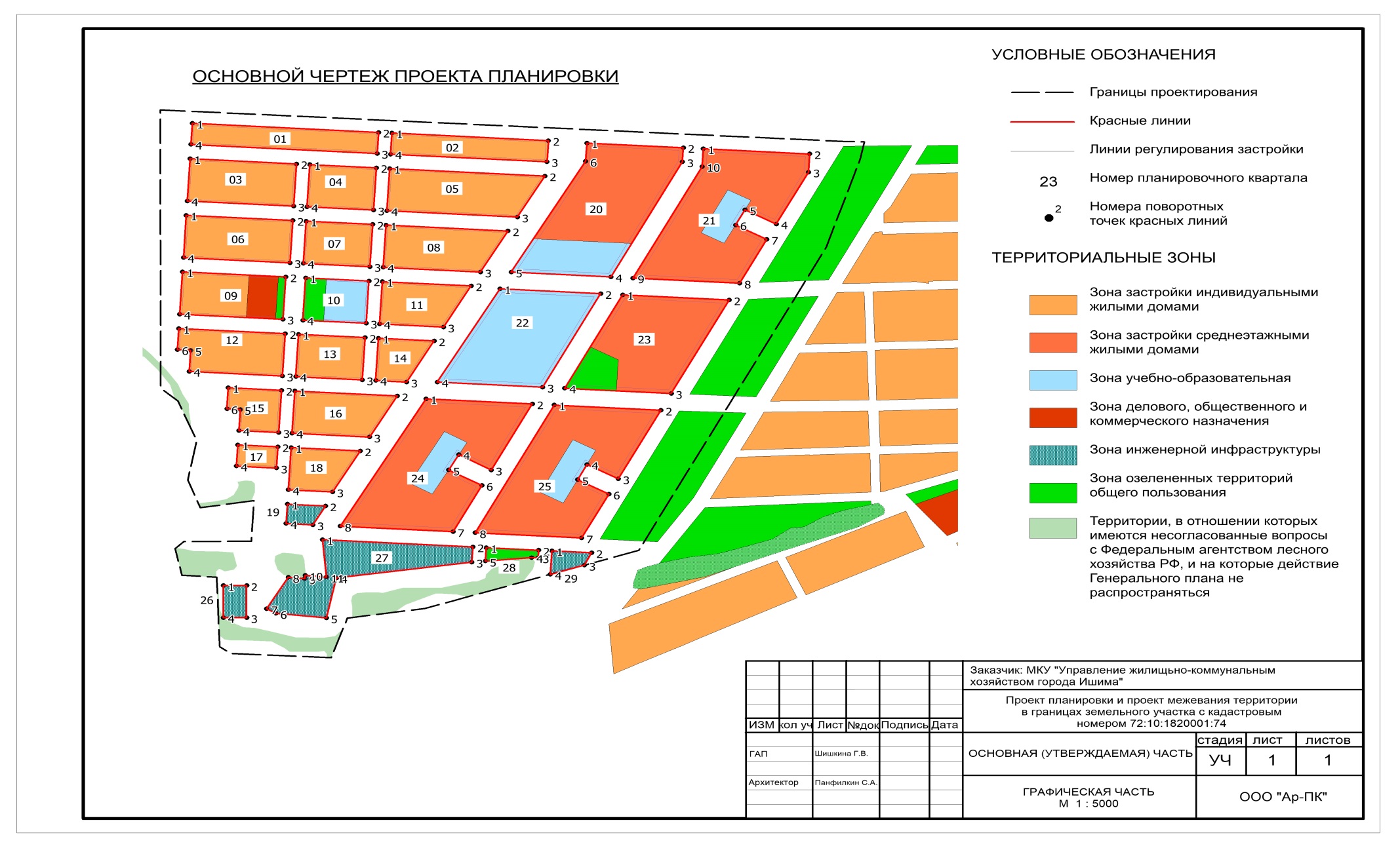 2. Проект межевания территорииI. Основная часть.І. Перечень и сведения о площади образуемых земельных участков, в том числе возможные способы их образования, виды их разрешенного использования.Проектируемая застройка представлена индивидуальной жилой застройкой в количестве 195 земельного участка, проектируемая застройка средне этажными жилыми домами в количестве – 5 земельных участков, проектируемая учебно-образовательная застройка в количестве 6 участков, проектируемая застройка делового, общественного и коммерческого значения в количестве – 10 участков, застройка объектами инженерной инфраструктуры на 6 участках. В проекте межевания территории отображена информация об образуемых земельных участках, в том числе о способе их образования, а также о видах их разрешенного использования. Указанная информация представлена в таблице 1. Информация о площади и границах образуемых земельных участков представлена в таблице 2. Виды разрешенного использования образуемых земельных участков определены в соответствии с Классификатором видов разрешенного использования земельных участков, утвержденным приказом Минэкономразвития России от 01.09.2014 №540.Таблица 1Таблица 2II. Перечень и сведения о площади образуемых земельных участков, которые будут отнесены к территориям общего пользования или имуществу общего пользования, в том числе в отношении которых предполагаются резервирование и (или) изъятие для государственных или муниципальных нужд.Таблица 3III. Сведения о границах территории, в отношении которой утвержден проект межеванияТаблица 4Чертеж межевания территории М 1:2000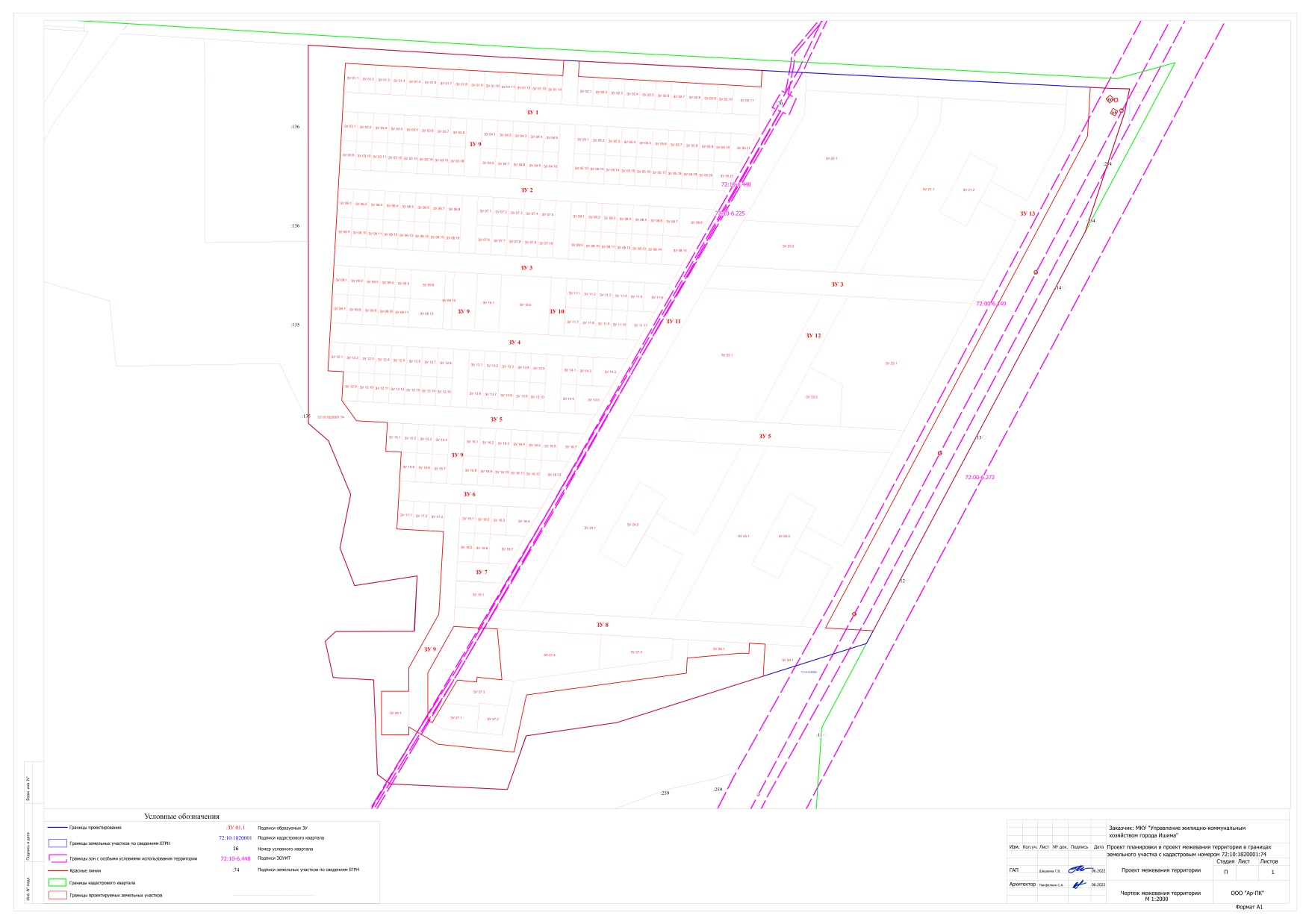 Материалы по обоснованию проекта межевания территории (Чертеж) М 1:2000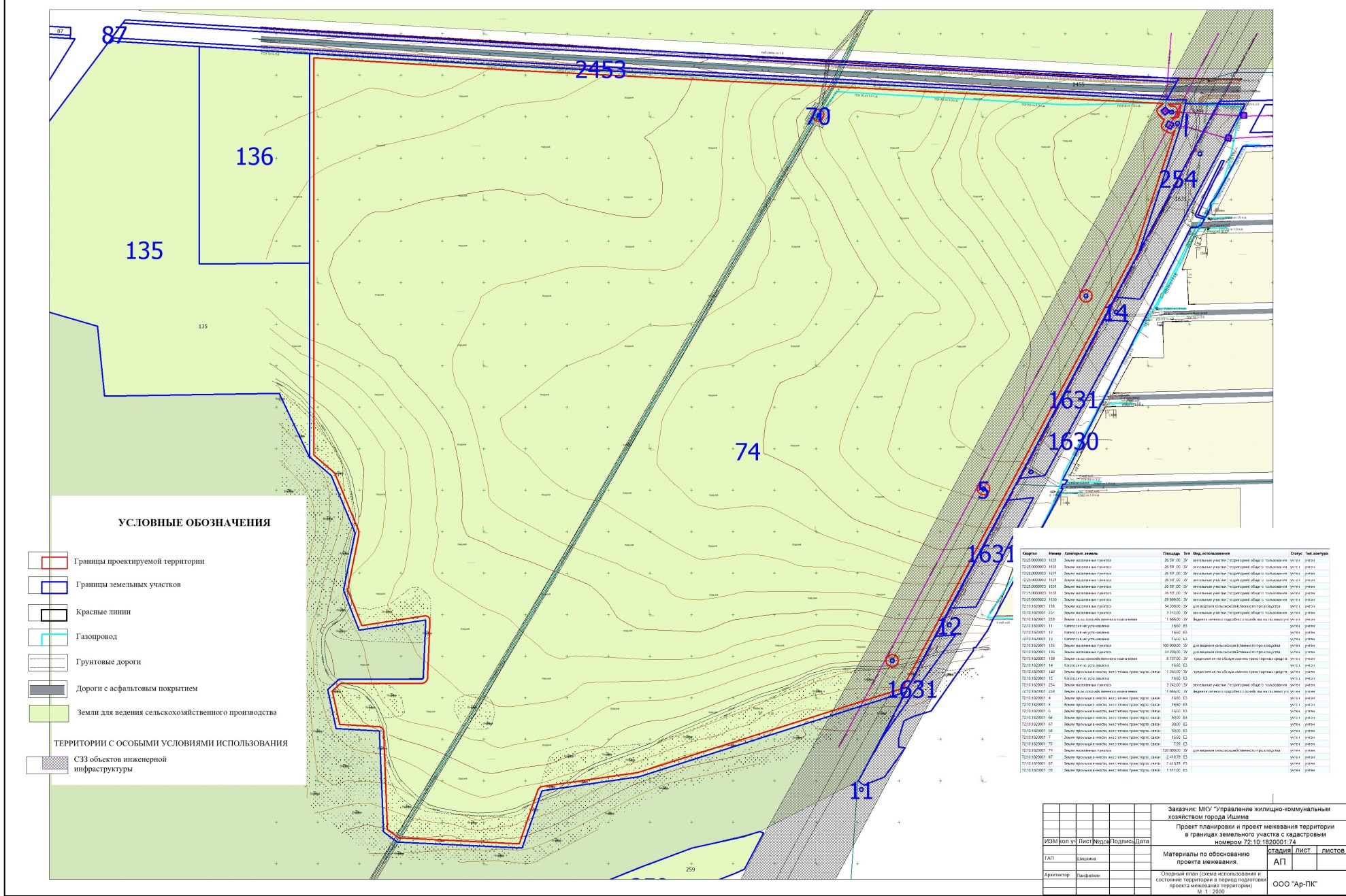 Приложениек постановлениюадминистрации города Ишимаот 24 октября 2022 года № 1820Условный номер квартала  :01Условный номер квартала  :01Условный номер квартала  :01Площадь квартала  10360 м²Площадь квартала  10360 м²Площадь квартала  10360 м²Обозначение характерных точек границКоординаты, мКоординаты, мОбозначение характерных точек границXY1231219802.663506987.812219786.833507267.343219749.893507265.264219765.723506985.691219802.663506987.81Условный номер квартала  :02Условный номер квартала  :02Условный номер квартала  :02Площадь квартала  8703 м²Площадь квартала  8703 м²Площадь квартала  8703 м²Обозначение характерных точек границКоординаты, мКоординаты, мОбозначение характерных точек границXY1231	219785.703507287.322	219772.423507521.773	219735.483507519.694	219748.763507285.241	219785.703507287.32Условный номер квартала  :03Условный номер квартала  :03Условный номер квартала  :03Площадь квартала  11840 м²Площадь квартала  11840 м²Площадь квартала  11840 м²Обозначение характерных точек границКоординаты, мКоординаты, мОбозначение характерных точек границXY1231219740.773506984.292219731.723507144.053219657.833507139.854219666.883506980.131219740.773506984.29Условный номер квартала  :04Условный номер квартала  :04Условный номер квартала  :04Площадь квартала  7400 м²Площадь квартала  7400 м²Площадь квартала  7400 м²Обозначение характерных точек границКоординаты, мКоординаты, мОбозначение характерных точек границXY1231	219730.593507164.022	219724.933507263.863	219651.053507259.664	219656.703507159.821	219730.593507164.02Условный номер квартала  :05Условный номер квартала  :05Условный номер квартала  :05Площадь квартала  15888 м²Площадь квартала  15888 м²Площадь квартала  15888 м²Обозначение характерных точек границКоординаты, мКоординаты, мОбозначение характерных точек границXY1231	219723.803507283.832	219710.603507516.813	219638.833507475.384	219649.923507279.631	219723.803507283.83Условный номер квартала  :06Условный номер квартала  :06Условный номер квартала  :06Площадь квартала  11840 м²Площадь квартала  11840 м²Площадь квартала  11840 м²Обозначение характерных точек границКоординаты, мКоординаты, мОбозначение характерных точек границXY1231	219641.923506978.682	219632.873507138.443	219558.993507134.244	219568.053506974.521	219641.923506978.68Условный номер квартала  :07Условный номер квартала  :07Условный номер квартала  :07Площадь квартала  7400 м²Площадь квартала  7400 м²Площадь квартала  7400 м²Обозначение характерных точек границКоординаты, мКоординаты, мОбозначение характерных точек границXY1231	219631.743507158.422	219626.093507258.263	219552.203507254.054	219557.863507154.221	219631.743507158.42Условный номер квартала  :08Условный номер квартала  :08Условный номер квартала  :08Площадь квартала  12194м²Площадь квартала  12194м²Площадь квартала  12194м²Обозначение характерных точек границКоординаты, мКоординаты, мОбозначение характерных точек границXY1231	219624.963507278.232	219614.583507461.373	219542.823507419.944	219551.073507274.031	219624.963507278.23Условный номер квартала  :09Условный номер квартала  :09Условный номер квартала  :09Площадь квартала  11469 м²Площадь квартала  11469 м²Площадь квартала  11469 м²Обозначение характерных точек границКоординаты, мКоординаты, мОбозначение характерных точек границXY1231	219543.083506973.082	219534.323507127.843	219460.433507123.674	219469.203506968.921	219543.083506973.08Условный номер квартала  :10Условный номер квартала  :10Условный номер квартала  :10Площадь квартала  7028 м²Площадь квартала  7028 м²Площадь квартала  7028 м²Обозначение характерных точек границКоординаты, мКоординаты, мОбозначение характерных точек границXY1231	219532.623507157.822	219527.253507252.653	219453.373507248.454	219458.743507153.621	219532.623507157.82Условный номер квартала  :11Условный номер квартала  :11Условный номер квартала  :11Площадь квартала  8500 м²Площадь квартала  8500 м²Площадь квартала  8500 м²Обозначение характерных точек границКоординаты, мКоординаты, мОбозначение характерных точек границXY1231219526.113507272.632219518.573507405.933219446.793507364.504219452.243507268.421219526.113507272.63Условный номер квартала  :12Условный номер квартала  :12Условный номер квартала  :12Площадь квартала  11100 м²Площадь квартала  11100 м²Площадь квартала  11100 м²Обозначение характерных точек границКоординаты, мКоординаты, мОбозначение характерных точек границXY1231219444.243506967.522219435.203507127.243219361.313507123.074219369.233506983.295219406.163506985.376219407.293506965.391219444.243506967.52Условный номер квартала  :13Условный номер квартала  :13Условный номер квартала  :13Площадь квартала  7400 м²Площадь квартала  7400 м²Площадь квартала  7400 м²Обозначение характерных точек границКоординаты, мКоординаты, мОбозначение характерных точек границXY1231219434.063507147.212219428.413507247.053219354.523507242.884219360.183507143.011219434.063507147.21Условный номер квартала  :14Условный номер квартала  :14Условный номер квартала  :14Площадь квартала  4805 м²Площадь квартала  4805 м²Площадь квартала  4805 м²Обозначение характерных точек границКоординаты, мКоординаты, мОбозначение характерных точек границXY1231219427.283507267.022219422.553507350.483219350.773507309.054219353.393507262.821219427.283507267.02Условный номер квартала  :15Условный номер квартала  :15Условный номер квартала  :15Площадь квартала  5180 м²Площадь квартала  5180 м²Площадь квартала  5180 м²Обозначение характерных точек границКоординаты, мКоординаты, мОбозначение характерных точек границXY1231219340.873507041.772219336.353507121.633219262.473507117.474219265.863507057.541219340.873507041.77Условный номер квартала  :16Условный номер квартала  :16Условный номер квартала  :16Площадь квартала  9991 м²Площадь квартала  9991 м²Площадь квартала  9991 м²Обозначение характерных точек границКоординаты, мКоординаты, мОбозначение характерных точек границXY1231219335.223507141.612219326.533507295.043219254.763507253.614219261.333507137.441219335.223507141.61Условный номер квартала  :17Условный номер квартала  :17Условный номер квартала  :17Площадь квартала  2220 м²Площадь квартала  2220 м²Площадь квартала  2220 м²Обозначение характерных точек границКоординаты, мКоординаты, мОбозначение характерных точек границXY1231219240.903507056.142219237.513507116.033219200.573507113.954219203.963507054.061219240.903507056.14Условный номер квартала  :18Условный номер квартала  :18Условный номер квартала  :18Площадь квартала  6297 м²Площадь квартала  6297 м²Площадь квартала  6297 м²Обозначение характерных точек границКоординаты, мКоординаты, мОбозначение характерных точек границXY1231219236.383507136.002219230.513507239.603219158.743507198.174219162.503507131.841219236.383507136.01Условный номер квартала  :19Условный номер квартала  :19Условный номер квартала  :19Площадь квартала  1659 м²Площадь квартала  1659 м²Площадь квартала  1659 м²Обозначение характерных точек границКоординаты, мКоординаты, мОбозначение характерных точек границXY1231219137.543507130.402219134.293507187.683219101.313507168.674219103.593507128.481219137.543507130.40Условный номер квартала  :20Условный номер квартала  :20Условный номер квартала  :20Площадь квартала  33717 м²Площадь квартала  33717 м²Площадь квартала  33717 м²Обозначение характерных точек границКоординаты, мКоординаты, мОбозначение характерных точек границXY1231219768.153507579.582219759.953507724.373219735.333507722.974219534.223507615.845219542.713507466.056219736.163507577.781219768.153507579.58Условный номер квартала  :21Условный номер квартала  :21Условный номер квартала  :21Площадь квартала  35462 м²Площадь квартала  35462 м²Площадь квартала  35462 м²Обозначение характерных точек границКоординаты, мКоординаты, мОбозначение характерных точек границXY1231219758.253507754.312219749.213507913.873219717.393507912.074219626.473507863.675219651.473507816.726219624.993507802.637219599.993507849.548219523.303507808.719219532.353507648.8310219727.063507752.551219758.253507754.31Условный номер квартала  :22Условный номер квартала  :22Условный номер квартала  :22Площадь квартала  26017 м²Площадь квартала  26017 м²Площадь квартала  26017 м²Обозначение характерных точек границКоординаты, мКоординаты, мОбозначение характерных точек границXY1231219513.613507449.242219505.053507600.313219 341,723 507 513,334219 350,673 507 355,171219513.603507449.24Условный номер квартала  :23Условный номер квартала  :23Условный номер квартала  :23Площадь квартала  26903 м²Площадь квартала  26903 м²Площадь квартала  26903 м²Обозначение характерных точек границКоординаты, мКоординаты, мОбозначение характерных точек границXY1231219503.193507633.302219494.133507793.183219330.793507706.194219339.843507546.311219503.193507633.30Условный номер квартала  :24Условный номер квартала  :24Условный номер квартала  :24Площадь квартала  36055 м²Площадь квартала  36055 м²Площадь квартала  36055 м²Обозначение характерных точек границКоординаты, мКоординаты, мОбозначение характерных точек границXY1231219321.573507338.362219312.543507497.803219196.913507436.194219223.933507387.515219197.183507372.226219170.443507422.107219089.413507378.958219098.983507209.821219321.573507338.36Условный номер квартала  :25Условный номер квартала  :25Условный номер квартала  :25Площадь квартала  35150 м²Площадь квартала  35150 м²Площадь квартала  35150 м²Обозначение характерных точек границКоординаты, мКоординаты, мОбозначение характерных точек границXY1231219310.673507530.782219301.623507690.663219181.653507626.734219206.683507579.745219180.203507565.656219155.173507612.647219078.493507571.818219087.533507411.931219310.673507530.78Условный номер квартала  :26Условный номер квартала  :26Условный номер квартала  :26Площадь квартала  1959 м²Площадь квартала  1959 м²Площадь квартала  1959 м²Обозначение характерных точек границКоординаты, мКоординаты, мОбозначение характерных точек границXY1231218995.243507034.332218995.243507069.353218939.243507069.354218939.243507034.331218995.243507034.33Условный номер квартала  :27Условный номер квартала  :27Условный номер квартала  :27Площадь квартала  16141 м²Площадь квартала  16141 м²Площадь квартала  16141 м²Обозначение характерных точек границКоординаты, мКоординаты, мОбозначение характерных точек границXY1231219075.463507183.042219062.693507408.573219036.173507407.094219008.503507203.975218938.833507188.886218946.673507113.237218954.933507099.308219009.753507131.769219007.183507156.5010219013.363507157.1411219010.063507189.011219075.463507183.04Условный номер квартала  :28Условный номер квартала  :28Условный номер квартала  :28Площадь квартала  1407 м²Площадь квартала  1407 м²Площадь квартала  1407 м²Обозначение характерных точек границКоординаты, мКоординаты, мОбозначение характерных точек границXY1231219061.553507428.542219057.103507507.163219043.733507506.404219044.273507496.835219037.993507427.221219061.553507428.54Условный номер квартала  :29Условный номер квартала  :29Условный номер квартала  :29Площадь квартала  1699 м²Площадь квартала  1699 м²Площадь квартала  1699 м²Обозначение характерных точек границКоординаты, мКоординаты, мОбозначение характерных точек границXY1231219055.973507527.142219052.603507586.743219030.923507575.934219014,723507524,821219055.973507527.14№п/пНаименование показателейЕдиница измеренияСовременное состояние на20 __ годРасчетный срок1Территория -1.1Площадь проектируемой территории - всего га72в том числе территории: -- жилых зон (кварталы, микрорайоны и другие) га37.903из них: -Среднеэтажная застройка - -14.695индивидуальные жилые дома с приусадебными земельными участками - -14.852- объектов учебно-образовательного назначения  - -4.635- благоустроенные 	территории 	общего пользования - -0.855- зон инженерной и транспортной инфраструктур - -2.54- зона делового коммерческого и общественного назначения0.3261.2 Коэффициент застройки  среднеэтажной (усадебной)1.16 (0.16)1.3Коэффициент 	плотности 	застройки среднеэтажной (усадебной)6.96 (0.16)2.Население -2.1Численность населения тыс. чел3,3422.2Плотность населения усадебной жилой застройки чел / га392.3Плотность 	населения 	среднеэтажной жилой застройки - -2373Жилищный фонд-3.1Общая площадь жилых домов тыс. м2 общей площади квартир144из них: -индивидуальные жилые дома с приусадебными земельными участками - -19.5Среднеэтажное - -124,54Объекты социального и культурно-бытового обслуживания населения -4.1Детские дошкольные учреждения всего/1000 чел. мест1074.2Общеобразовательные школы всего/1000 чел. - -149.64.3Аптеки объектов44.4Раздаточные пункты детской молочной кухни - -14.5Предприятия розничной торговли, питания и бытового обслуживания населения - всего/1000 чел. м2282.474.6Учреждения жилищно-коммунального хозяйства объектов14.7 Организации и учреждения управления, кредитно-финансовые учреждения и предприятия связи - -65Транспортная инфраструктура -5.1протяженность улично-дорожной сети - всего км7.93в том числе: -- улицы районного значения: - -2.87- улицы местного значения - -5.065.2Протяженность 	линий 	общественного пассажирского транспорта- автобус - -1.475.3 Гаражи и стоянки для хранения легковых автомобилей 908в том числе: -- постоянного хранения маш.-мест648- временного хранения - -2606Инженерное оборудование и благоустройство территории -6.1 Водопотребление – всего тыс. м3 / сут2.2036.2Водоотведение - -2.2036.3Электропотребление кВт·ч/год219068106.4Расход газа тыс. м3 / год156396.5Общее потребление тепла на отопление, вентиляцию, горячее водоснабжение мВт266.6 Количество твердых бытовых отходов т. в год1216Условное обозначение образуемого ЗУПлощадь ЗУ, кв.мСпособ образованияКатегория земельВид разрешенного использования ЗУЗУ 01.1740Образование земельного участка путем раздела с сохранением в измененных границах исходного земельного участка 72:10:1820001:74Земли населенных пунктовДля индивидуального жилищного строительства (код 2.1)ЗУ 01.2740Образование земельного участка путем раздела с сохранением в измененных границах исходного земельного участка 72:10:1820001:74Земли населенных пунктовДля индивидуального жилищного строительства (код 2.1)ЗУ 01.3740Образование земельного участка путем раздела с сохранением в измененных границах исходного земельного участка 72:10:1820001:74Земли населенных пунктовДля индивидуального жилищного строительства (код 2.1)ЗУ 01.4740Образование земельного участка путем раздела с сохранением в измененных границах исходного земельного участка 72:10:1820001:74Земли населенных пунктовДля индивидуального жилищного строительства (код 2.1)ЗУ 01.5740Образование земельного участка путем раздела с сохранением в измененных границах исходного земельного участка 72:10:1820001:74Земли населенных пунктовДля индивидуального жилищного строительства (код 2.1)ЗУ 01.6740Образование земельного участка путем раздела с сохранением в измененных границах исходного земельного участка 72:10:1820001:74Земли населенных пунктовДля индивидуального жилищного строительства (код 2.1)ЗУ 01.7740Образование земельного участка путем раздела с сохранением в измененных границах исходного земельного участка 72:10:1820001:74Земли населенных пунктовДля индивидуального жилищного строительства (код 2.1)ЗУ 01.8740Образование земельного участка путем раздела с сохранением в измененных границах исходного земельного участка 72:10:1820001:74Земли населенных пунктовДля индивидуального жилищного строительства (код 2.1)ЗУ 01.9740Образование земельного участка путем раздела с сохранением в измененных границах исходного земельного участка 72:10:1820001:74Земли населенных пунктовДля индивидуального жилищного строительства (код 2.1)ЗУ 01.10740Образование земельного участка путем раздела с сохранением в измененных границах исходного земельного участка 72:10:1820001:74Земли населенных пунктовДля индивидуального жилищного строительства (код 2.1)ЗУ 01.11740Образование земельного участка путем раздела с сохранением в измененных границах исходного земельного участка 72:10:1820001:74Земли населенных пунктовДля индивидуального жилищного строительства (код 2.1)ЗУ 01.12740Образование земельного участка путем раздела с сохранением в измененных границах исходного земельного участка 72:10:1820001:74Земли населенных пунктовДля индивидуального жилищного строительства (код 2.1)ЗУ 01.13740Образование земельного участка путем раздела с сохранением в измененных границах исходного земельного участка 72:10:1820001:74Земли населенных пунктовДля индивидуального жилищного строительства (код 2.1)ЗУ 01.14740Образование земельного участка путем раздела с сохранением в измененных границах исходного земельного участка 72:10:1820001:74Земли населенных пунктовДля индивидуального жилищного строительства (код 2.1)ЗУ 02.1740Образование земельного участка путем раздела с сохранением в измененных границах исходного земельного участка 72:10:1820001:74Земли населенных пунктовДля индивидуального жилищного строительства (код 2.1)ЗУ 02.2740Образование земельного участка путем раздела с сохранением в измененных границах исходного земельного участка 72:10:1820001:74Земли населенных пунктовДля индивидуального жилищного строительства (код 2.1)ЗУ 02.3740Образование земельного участка путем раздела с сохранением в измененных границах исходного земельного участка 72:10:1820001:74Земли населенных пунктовДля индивидуального жилищного строительства (код 2.1)ЗУ 02.4740Образование земельного участка путем раздела с сохранением в измененных границах исходного земельного участка 72:10:1820001:74Земли населенных пунктовДля индивидуального жилищного строительства (код 2.1)ЗУ 02.5740Образование земельного участка путем раздела с сохранением в измененных границах исходного земельного участка 72:10:1820001:74Земли населенных пунктовДля индивидуального жилищного строительства (код 2.1)ЗУ 02.6740Образование земельного участка путем раздела с сохранением в измененных границах исходного земельного участка 72:10:1820001:74Земли населенных пунктовДля индивидуального жилищного строительства (код 2.1)ЗУ 02.7740Образование земельного участка путем раздела с сохранением в измененных границах исходного земельного участка 72:10:1820001:74Земли населенных пунктовДля индивидуального жилищного строительства (код 2.1)ЗУ 02.8740Образование земельного участка путем раздела с сохранением в измененных границах исходного земельного участка 72:10:1820001:74Земли населенных пунктовДля индивидуального жилищного строительства (код 2.1)ЗУ 02.9740Образование земельного участка путем раздела с сохранением в измененных границах исходного земельного участка 72:10:1820001:74Земли населенных пунктовДля индивидуального жилищного строительства (код 2.1)ЗУ 02.10740Образование земельного участка путем раздела с сохранением в измененных границах исходного земельного участка 72:10:1820001:74Земли населенных пунктовДля индивидуального жилищного строительства (код 2.1)ЗУ 02.111304Образование земельного участка путем раздела с сохранением в измененных границах исходного земельного участка 72:10:1820001:74Земли населенных пунктовДля индивидуального жилищного строительства (код 2.1)ЗУ 03.1740Образование земельного участка путем раздела с сохранением в измененных границах исходного земельного участка 72:10:1820001:74Земли населенных пунктовДля индивидуального жилищного строительства (код 2.1)ЗУ 03.2740Образование земельного участка путем раздела с сохранением в измененных границах исходного земельного участка 72:10:1820001:74Земли населенных пунктовДля индивидуального жилищного строительства (код 2.1)ЗУ 03.3740Образование земельного участка путем раздела с сохранением в измененных границах исходного земельного участка 72:10:1820001:74Земли населенных пунктовДля индивидуального жилищного строительства (код 2.1)ЗУ 03.4740Образование земельного участка путем раздела с сохранением в измененных границах исходного земельного участка 72:10:1820001:74Земли населенных пунктовДля индивидуального жилищного строительства (код 2.1)ЗУ 03.5740Образование земельного участка путем раздела с сохранением в измененных границах исходного земельного участка 72:10:1820001:74Земли населенных пунктовДля индивидуального жилищного строительства (код 2.1)ЗУ 03.6740Образование земельного участка путем раздела с сохранением в измененных границах исходного земельного участка 72:10:1820001:74Земли населенных пунктовДля индивидуального жилищного строительства (код 2.1)ЗУ 03.7740Образование земельного участка путем раздела с сохранением в измененных границах исходного земельного участка 72:10:1820001:74Земли населенных пунктовДля индивидуального жилищного строительства (код 2.1)ЗУ 03.8740Образование земельного участка путем раздела с сохранением в измененных границах исходного земельного участка 72:10:1820001:74Земли населенных пунктовДля индивидуального жилищного строительства (код 2.1)ЗУ 03.9740Образование земельного участка путем раздела с сохранением в измененных границах исходного земельного участка 72:10:1820001:74Земли населенных пунктовДля индивидуального жилищного строительства (код 2.1)ЗУ 03.10740Образование земельного участка путем раздела с сохранением в измененных границах исходного земельного участка 72:10:1820001:74Земли населенных пунктовДля индивидуального жилищного строительства (код 2.1)ЗУ 03.11740Образование земельного участка путем раздела с сохранением в измененных границах исходного земельного участка 72:10:1820001:74Земли населенных пунктовДля индивидуального жилищного строительства (код 2.1)ЗУ 03.12740Образование земельного участка путем раздела с сохранением в измененных границах исходного земельного участка 72:10:1820001:74Земли населенных пунктовДля индивидуального жилищного строительства (код 2.1)ЗУ 03.13740Образование земельного участка путем раздела с сохранением в измененных границах исходного земельного участка 72:10:1820001:74Земли населенных пунктовДля индивидуального жилищного строительства (код 2.1)ЗУ 03.14740Образование земельного участка путем раздела с сохранением в измененных границах исходного земельного участка 72:10:1820001:74Земли населенных пунктовДля индивидуального жилищного строительства (код 2.1)ЗУ 03.15740Образование земельного участка путем раздела с сохранением в измененных границах исходного земельного участка 72:10:1820001:74Земли населенных пунктовДля индивидуального жилищного строительства (код 2.1)ЗУ 03.16740Образование земельного участка путем раздела с сохранением в измененных границах исходного земельного участка 72:10:1820001:74Земли населенных пунктовДля индивидуального жилищного строительства (код 2.1)ЗУ 04.1740Образование земельного участка путем раздела с сохранением в измененных границах исходного земельного участка 72:10:1820001:74Земли населенных пунктовДля индивидуального жилищного строительства (код 2.1)ЗУ 04.2740Образование земельного участка путем раздела с сохранением в измененных границах исходного земельного участка 72:10:1820001:74Земли населенных пунктовДля индивидуального жилищного строительства (код 2.1)ЗУ 04.3740Образование земельного участка путем раздела с сохранением в измененных границах исходного земельного участка 72:10:1820001:74Земли населенных пунктовДля индивидуального жилищного строительства (код 2.1)ЗУ 04.4740Образование земельного участка путем раздела с сохранением в измененных границах исходного земельного участка 72:10:1820001:74Земли населенных пунктовДля индивидуального жилищного строительства (код 2.1)ЗУ 04.5740Образование земельного участка путем раздела с сохранением в измененных границах исходного земельного участка 72:10:1820001:74Земли населенных пунктовДля индивидуального жилищного строительства (код 2.1)ЗУ 04.6740Образование земельного участка путем раздела с сохранением в измененных границах исходного земельного участка 72:10:1820001:74Земли населенных пунктовДля индивидуального жилищного строительства (код 2.1)ЗУ 04.7740Образование земельного участка путем раздела с сохранением в измененных границах исходного земельного участка 72:10:1820001:74Земли населенных пунктовДля индивидуального жилищного строительства (код 2.1)ЗУ 04.8740Образование земельного участка путем раздела с сохранением в измененных границах исходного земельного участка 72:10:1820001:74Земли населенных пунктовДля индивидуального жилищного строительства (код 2.1)ЗУ 04.9740Образование земельного участка путем раздела с сохранением в измененных границах исходного земельного участка 72:10:1820001:74Земли населенных пунктовДля индивидуального жилищного строительства (код 2.1)ЗУ 04.10740Образование земельного участка путем раздела с сохранением в измененных границах исходного земельного участка 72:10:1820001:74Земли населенных пунктовДля индивидуального жилищного строительства (код 2.1)ЗУ 05.1740Образование земельного участка путем раздела с сохранением в измененных границах исходного земельного участка 72:10:1820001:74Земли населенных пунктовДля индивидуального жилищного строительства (код 2.1)ЗУ 05.2740Образование земельного участка путем раздела с сохранением в измененных границах исходного земельного участка 72:10:1820001:74Земли населенных пунктовДля индивидуального жилищного строительства (код 2.1)ЗУ 05.3740Образование земельного участка путем раздела с сохранением в измененных границах исходного земельного участка 72:10:1820001:74Земли населенных пунктовДля индивидуального жилищного строительства (код 2.1)ЗУ 05.4740Образование земельного участка путем раздела с сохранением в измененных границах исходного земельного участка 72:10:1820001:74Земли населенных пунктовДля индивидуального жилищного строительства (код 2.1)ЗУ 05.5740Образование земельного участка путем раздела с сохранением в измененных границах исходного земельного участка 72:10:1820001:74Земли населенных пунктовДля индивидуального жилищного строительства (код 2.1)ЗУ 05.6740Образование земельного участка путем раздела с сохранением в измененных границах исходного земельного участка 72:10:1820001:74Земли населенных пунктовДля индивидуального жилищного строительства (код 2.1)ЗУ 05.7740Образование земельного участка путем раздела с сохранением в измененных границах исходного земельного участка 72:10:1820001:74Земли населенных пунктовДля индивидуального жилищного строительства (код 2.1)ЗУ 05.8740Образование земельного участка путем раздела с сохранением в измененных границах исходного земельного участка 72:10:1820001:74Земли населенных пунктовДля индивидуального жилищного строительства (код 2.1)ЗУ 05.9740Образование земельного участка путем раздела с сохранением в измененных границах исходного земельного участка 72:10:1820001:74Земли населенных пунктовДля индивидуального жилищного строительства (код 2.1)ЗУ 05.10740Образование земельного участка путем раздела с сохранением в измененных границах исходного земельного участка 72:10:1820001:74Земли населенных пунктовДля индивидуального жилищного строительства (код 2.1)ЗУ 05.11890Образование земельного участка путем раздела с сохранением в измененных границах исходного земельного участка 72:10:1820001:74Земли населенных пунктовДля индивидуального жилищного строительства (код 2.1)ЗУ 05.12740Образование земельного участка путем раздела с сохранением в измененных границах исходного земельного участка 72:10:1820001:74Земли населенных пунктовДля индивидуального жилищного строительства (код 2.1)ЗУ 05.13740Образование земельного участка путем раздела с сохранением в измененных границах исходного земельного участка 72:10:1820001:74Земли населенных пунктовДля индивидуального жилищного строительства (код 2.1)ЗУ 05.14740Образование земельного участка путем раздела с сохранением в измененных границах исходного земельного участка 72:10:1820001:74Земли населенных пунктовДля индивидуального жилищного строительства (код 2.1)ЗУ 05.15740Образование земельного участка путем раздела с сохранением в измененных границах исходного земельного участка 72:10:1820001:74Земли населенных пунктовДля индивидуального жилищного строительства (код 2.1)ЗУ 05.16740Образование земельного участка путем раздела с сохранением в измененных границах исходного земельного участка 72:10:1820001:74Земли населенных пунктовДля индивидуального жилищного строительства (код 2.1)ЗУ 05.17740Образование земельного участка путем раздела с сохранением в измененных границах исходного земельного участка 72:10:1820001:74Земли населенных пунктовДля индивидуального жилищного строительства (код 2.1)ЗУ 05.18740Образование земельного участка путем раздела с сохранением в измененных границах исходного земельного участка 72:10:1820001:74Земли населенных пунктовДля индивидуального жилищного строительства (код 2.1)ЗУ 05.19740Образование земельного участка путем раздела с сохранением в измененных границах исходного земельного участка 72:10:1820001:74Земли населенных пунктовДля индивидуального жилищного строительства (код 2.1)ЗУ 05.20740Образование земельного участка путем раздела с сохранением в измененных границах исходного земельного участка 72:10:1820001:74Земли населенных пунктовДля индивидуального жилищного строительства (код 2.1)ЗУ 05.21939Образование земельного участка путем раздела с сохранением в измененных границах исходного земельного участка 72:10:1820001:74Земли населенных пунктовДля индивидуального жилищного строительства (код 2.1)ЗУ 06.1740Образование земельного участка путем раздела с сохранением в измененных границах исходного земельного участка 72:10:1820001:74Земли населенных пунктовДля индивидуального жилищного строительства (код 2.1)ЗУ 06.2740Образование земельного участка путем раздела с сохранением в измененных границах исходного земельного участка 72:10:1820001:74Земли населенных пунктовДля индивидуального жилищного строительства (код 2.1)ЗУ 06.3740Образование земельного участка путем раздела с сохранением в измененных границах исходного земельного участка 72:10:1820001:74Земли населенных пунктовДля индивидуального жилищного строительства (код 2.1)ЗУ 06.4740Образование земельного участка путем раздела с сохранением в измененных границах исходного земельного участка 72:10:1820001:74Земли населенных пунктовДля индивидуального жилищного строительства (код 2.1)ЗУ 06.5740Образование земельного участка путем раздела с сохранением в измененных границах исходного земельного участка 72:10:1820001:74Земли населенных пунктовДля индивидуального жилищного строительства (код 2.1)ЗУ 06.6740Образование земельного участка путем раздела с сохранением в измененных границах исходного земельного участка 72:10:1820001:74Земли населенных пунктовДля индивидуального жилищного строительства (код 2.1)ЗУ 06.7740Образование земельного участка путем раздела с сохранением в измененных границах исходного земельного участка 72:10:1820001:74Земли населенных пунктовДля индивидуального жилищного строительства (код 2.1)ЗУ 06.8740Образование земельного участка путем раздела с сохранением в измененных границах исходного земельного участка 72:10:1820001:74Земли населенных пунктовДля индивидуального жилищного строительства (код 2.1)ЗУ 06.9740Образование земельного участка путем раздела с сохранением в измененных границах исходного земельного участка 72:10:1820001:74Земли населенных пунктовДля индивидуального жилищного строительства (код 2.1)ЗУ 06.10740Образование земельного участка путем раздела с сохранением в измененных границах исходного земельного участка 72:10:1820001:74Земли населенных пунктовДля индивидуального жилищного строительства (код 2.1)ЗУ 06.11740Образование земельного участка путем раздела с сохранением в измененных границах исходного земельного участка 72:10:1820001:74Земли населенных пунктовДля индивидуального жилищного строительства (код 2.1)ЗУ 06.12740Образование земельного участка путем раздела с сохранением в измененных границах исходного земельного участка 72:10:1820001:74Земли населенных пунктовДля индивидуального жилищного строительства (код 2.1)ЗУ 06.13740Образование земельного участка путем раздела с сохранением в измененных границах исходного земельного участка 72:10:1820001:74Земли населенных пунктовДля индивидуального жилищного строительства (код 2.1)ЗУ 06.14740Образование земельного участка путем раздела с сохранением в измененных границах исходного земельного участка 72:10:1820001:74Земли населенных пунктовДля индивидуального жилищного строительства (код 2.1)ЗУ 06.15740Образование земельного участка путем раздела с сохранением в измененных границах исходного земельного участка 72:10:1820001:74Земли населенных пунктовДля индивидуального жилищного строительства (код 2.1)ЗУ 06.16740Образование земельного участка путем раздела с сохранением в измененных границах исходного земельного участка 72:10:1820001:74Земли населенных пунктовДля индивидуального жилищного строительства (код 2.1)ЗУ 07.1740Образование земельного участка путем раздела с сохранением в измененных границах исходного земельного участка 72:10:1820001:74Земли населенных пунктовДля индивидуального жилищного строительства (код 2.1)ЗУ 07.2740Образование земельного участка путем раздела с сохранением в измененных границах исходного земельного участка 72:10:1820001:74Земли населенных пунктовДля индивидуального жилищного строительства (код 2.1)ЗУ 07.3740Образование земельного участка путем раздела с сохранением в измененных границах исходного земельного участка 72:10:1820001:74Земли населенных пунктовДля индивидуального жилищного строительства (код 2.1)ЗУ 07.4740Образование земельного участка путем раздела с сохранением в измененных границах исходного земельного участка 72:10:1820001:74Земли населенных пунктовДля индивидуального жилищного строительства (код 2.1)ЗУ 07.5740Образование земельного участка путем раздела с сохранением в измененных границах исходного земельного участка 72:10:1820001:74Земли населенных пунктовПредоставление коммунальных услуг (код 3.1.1)ЗУ 07.6740Образование земельного участка путем раздела с сохранением в измененных границах исходного земельного участка 72:10:1820001:74Земли населенных пунктовДля индивидуального жилищного строительства (код 2.1)ЗУ 07.7740Образование земельного участка путем раздела с сохранением в измененных границах исходного земельного участка 72:10:1820001:74Земли населенных пунктовДля индивидуального жилищного строительства (код 2.1)ЗУ 07.8740Образование земельного участка путем раздела с сохранением в измененных границах исходного земельного участка 72:10:1820001:74Земли населенных пунктовДля индивидуального жилищного строительства (код 2.1)ЗУ 07.9740Образование земельного участка путем раздела с сохранением в измененных границах исходного земельного участка 72:10:1820001:74Земли населенных пунктовДля индивидуального жилищного строительства (код 2.1)ЗУ 07.10740Образование земельного участка путем раздела с сохранением в измененных границах исходного земельного участка 72:10:1820001:74Земли населенных пунктовДля индивидуального жилищного строительства (код 2.1)ЗУ 08.1740Образование земельного участка путем раздела с сохранением в измененных границах исходного земельного участка 72:10:1820001:74Земли населенных пунктовДля индивидуального жилищного строительства (код 2.1)ЗУ 08.2740Образование земельного участка путем раздела с сохранением в измененных границах исходного земельного участка 72:10:1820001:74Земли населенных пунктовДля индивидуального жилищного строительства (код 2.1)ЗУ 08.3740Образование земельного участка путем раздела с сохранением в измененных границах исходного земельного участка 72:10:1820001:74Земли населенных пунктовДля индивидуального жилищного строительства (код 2.1)ЗУ 08.4740Образование земельного участка путем раздела с сохранением в измененных границах исходного земельного участка 72:10:1820001:74Земли населенных пунктовДля индивидуального жилищного строительства (код 2.1)ЗУ 08.5740Образование земельного участка путем раздела с сохранением в измененных границах исходного земельного участка 72:10:1820001:74Земли населенных пунктовДля индивидуального жилищного строительства (код 2.1)ЗУ 08.6740Образование земельного участка путем раздела с сохранением в измененных границах исходного земельного участка 72:10:1820001:74Земли населенных пунктовДля индивидуального жилищного строительства (код 2.1)ЗУ 08.7740Образование земельного участка путем раздела с сохранением в измененных границах исходного земельного участка 72:10:1820001:74Земли населенных пунктовДля индивидуального жилищного строительства (код 2.1)ЗУ 08.81263Образование земельного участка путем раздела с сохранением в измененных границах исходного земельного участка 72:10:1820001:74Земли населенных пунктовДля индивидуального жилищного строительства (код 2.1)ЗУ 08.9740Образование земельного участка путем раздела с сохранением в измененных границах исходного земельного участка 72:10:1820001:74Земли населенных пунктовДля индивидуального жилищного строительства (код 2.1)ЗУ 08.10740Образование земельного участка путем раздела с сохранением в измененных границах исходного земельного участка 72:10:1820001:74Земли населенных пунктовДля индивидуального жилищного строительства (код 2.1)ЗУ 08.11740Образование земельного участка путем раздела с сохранением в измененных границах исходного земельного участка 72:10:1820001:74Земли населенных пунктовДля индивидуального жилищного строительства (код 2.1)ЗУ 08.12740Образование земельного участка путем раздела с сохранением в измененных границах исходного земельного участка 72:10:1820001:74Земли населенных пунктовДля индивидуального жилищного строительства (код 2.1)ЗУ 08.13740Образование земельного участка путем раздела с сохранением в измененных границах исходного земельного участка 72:10:1820001:74Земли населенных пунктовДля индивидуального жилищного строительства (код 2.1)ЗУ 08.14740Образование земельного участка путем раздела с сохранением в измененных границах исходного земельного участка 72:10:1820001:74Земли населенных пунктовДля индивидуального жилищного строительства (код 2.1)ЗУ 08.151312Образование земельного участка путем раздела с сохранением в измененных границах исходного земельного участка 72:10:1820001:74Земли населенных пунктовДля индивидуального жилищного строительства (код 2.1)ЗУ 09.1740Образование земельного участка путем раздела с сохранением в измененных границах исходного земельного участка 72:10:1820001:74Земли населенных пунктовДля индивидуального жилищного строительства (код 2.1)ЗУ 09.2740Образование земельного участка путем раздела с сохранением в измененных границах исходного земельного участка 72:10:1820001:74Земли населенных пунктовДля индивидуального жилищного строительства (код 2.1)ЗУ 09.3740Образование земельного участка путем раздела с сохранением в измененных границах исходного земельного участка 72:10:1820001:74Земли населенных пунктовДля индивидуального жилищного строительства (код 2.1)ЗУ 09.4740Образование земельного участка путем раздела с сохранением в измененных границах исходного земельного участка 72:10:1820001:74Земли населенных пунктовДля индивидуального жилищного строительства (код 2.1)ЗУ 09.5740Образование земельного участка путем раздела с сохранением в измененных границах исходного земельного участка 72:10:1820001:74Земли населенных пунктовДля индивидуального жилищного строительства (код 2.1)ЗУ 09.61628Образование земельного участка путем раздела с сохранением в измененных границах исходного земельного участка 72:10:1820001:74Земли населенных пунктовОбщественное использование объектов капитального строительства (код 3.0)ЗУ 09.7740Образование земельного участка путем раздела с сохранением в измененных границах исходного земельного участка 72:10:1820001:74Земли населенных пунктовДля индивидуального жилищного строительства (код 2.1)ЗУ 09.8740Образование земельного участка путем раздела с сохранением в измененных границах исходного земельного участка 72:10:1820001:74Земли населенных пунктовДля индивидуального жилищного строительства (код 2.1)ЗУ 09.9740Образование земельного участка путем раздела с сохранением в измененных границах исходного земельного участка 72:10:1820001:74Земли населенных пунктовДля индивидуального жилищного строительства (код 2.1)ЗУ 09.10740Образование земельного участка путем раздела с сохранением в измененных границах исходного земельного участка 72:10:1820001:74Земли населенных пунктовДля индивидуального жилищного строительства (код 2.1)ЗУ 09.11740Образование земельного участка путем раздела с сохранением в измененных границах исходного земельного участка 72:10:1820001:74Земли населенных пунктовДля индивидуального жилищного строительства (код 2.1)ЗУ 09.121627Образование земельного участка путем раздела с сохранением в измененных границах исходного земельного участка 72:10:1820001:74Земли населенных пунктовОбщественное использование объектов капитального строительства (код 3.0)ЗУ 09.13814Образование земельного участка путем раздела с сохранением в измененных границах исходного земельного участка 72:10:1820001:74Земли населенных пунктовДля индивидуального жилищного строительства (код 2.1)ЗУ 10.12294Образование земельного участка путем раздела с сохранением в измененных границах исходного земельного участка 72:10:1820001:74Земли населенных пунктовБлагоустройство территории (код 12.0.2)ЗУ 10.24736Образование земельного участка путем раздела с сохранением в измененных границах исходного земельного участка 72:10:1820001:74Земли населенных пунктовДошкольное, начальное и среднее общее образование (код 3.5.1)ЗУ 11.1740Образование земельного участка путем раздела с сохранением в измененных границах исходного земельного участка 72:10:1820001:74Земли населенных пунктовДля индивидуального жилищного строительства (код 2.1)ЗУ 11.2740Образование земельного участка путем раздела с сохранением в измененных границах исходного земельного участка 72:10:1820001:74Земли населенных пунктовДля индивидуального жилищного строительства (код 2.1)ЗУ 11.3740Образование земельного участка путем раздела с сохранением в измененных границах исходного земельного участка 72:10:1820001:74Земли населенных пунктовДля индивидуального жилищного строительства (код 2.1)ЗУ 11.4740Образование земельного участка путем раздела с сохранением в измененных границах исходного земельного участка 72:10:1820001:74Земли населенных пунктовДля индивидуального жилищного строительства (код 2.1)ЗУ 11.5740Образование земельного участка путем раздела с сохранением в измененных границах исходного земельного участка 72:10:1820001:74Земли населенных пунктовДля индивидуального жилищного строительства (код 2.1)ЗУ 11.6895Образование земельного участка путем раздела с сохранением в измененных границах исходного земельного участка 72:10:1820001:74Земли населенных пунктовДля индивидуального жилищного строительства (код 2.1)ЗУ 11.7740Образование земельного участка путем раздела с сохранением в измененных границах исходного земельного участка 72:10:1820001:74Земли населенных пунктовДля индивидуального жилищного строительства (код 2.1)ЗУ 11.8740Образование земельного участка путем раздела с сохранением в измененных границах исходного земельного участка 72:10:1820001:74Земли населенных пунктовДля индивидуального жилищного строительства (код 2.1)ЗУ 11.9740Образование земельного участка путем раздела с сохранением в измененных границах исходного земельного участка 72:10:1820001:74Земли населенных пунктовДля индивидуального жилищного строительства (код 2.1)ЗУ 11.10740Образование земельного участка путем раздела с сохранением в измененных границах исходного земельного участка 72:10:1820001:74Земли населенных пунктовДля индивидуального жилищного строительства (код 2.1)ЗУ 11.11945Образование земельного участка путем раздела с сохранением в измененных границах исходного земельного участка 72:10:1820001:74Земли населенных пунктовДля индивидуального жилищного строительства (код 2.1)ЗУ 12.1740Образование земельного участка путем раздела с сохранением в измененных границах исходного земельного участка 72:10:1820001:74Земли населенных пунктовДля индивидуального жилищного строительства (код 2.1)ЗУ 12.2740Образование земельного участка путем раздела с сохранением в измененных границах исходного земельного участка 72:10:1820001:74Земли населенных пунктовДля индивидуального жилищного строительства (код 2.1)ЗУ 12.3740Образование земельного участка путем раздела с сохранением в измененных границах исходного земельного участка 72:10:1820001:74Земли населенных пунктовДля индивидуального жилищного строительства (код 2.1)ЗУ 12.4740Образование земельного участка путем раздела с сохранением в измененных границах исходного земельного участка 72:10:1820001:74Земли населенных пунктовДля индивидуального жилищного строительства (код 2.1)ЗУ 12.5740Образование земельного участка путем раздела с сохранением в измененных границах исходного земельного участка 72:10:1820001:74Земли населенных пунктовДля индивидуального жилищного строительства (код 2.1)ЗУ 12.6740Образование земельного участка путем раздела с сохранением в измененных границах исходного земельного участка 72:10:1820001:74Земли населенных пунктовДля индивидуального жилищного строительства (код 2.1)ЗУ 12.7740Образование земельного участка путем раздела с сохранением в измененных границах исходного земельного участка 72:10:1820001:74Земли населенных пунктовДля индивидуального жилищного строительства (код 2.1)ЗУ 12.8740Образование земельного участка путем раздела с сохранением в измененных границах исходного земельного участка 72:10:1820001:74Земли населенных пунктовДля индивидуального жилищного строительства (код 2.1)ЗУ 12.9740Образование земельного участка путем раздела с сохранением в измененных границах исходного земельного участка 72:10:1820001:74Земли населенных пунктовДля индивидуального жилищного строительства (код 2.1)ЗУ 12.10740Образование земельного участка путем раздела с сохранением в измененных границах исходного земельного участка 72:10:1820001:74Земли населенных пунктовДля индивидуального жилищного строительства (код 2.1)ЗУ 12.11740Образование земельного участка путем раздела с сохранением в измененных границах исходного земельного участка 72:10:1820001:74Земли населенных пунктовДля индивидуального жилищного строительства (код 2.1)ЗУ 12.12740Образование земельного участка путем раздела с сохранением в измененных границах исходного земельного участка 72:10:1820001:74Земли населенных пунктовДля индивидуального жилищного строительства (код 2.1)ЗУ 12.13740Образование земельного участка путем раздела с сохранением в измененных границах исходного земельного участка 72:10:1820001:74Земли населенных пунктовДля индивидуального жилищного строительства (код 2.1)ЗУ 12.14740Образование земельного участка путем раздела с сохранением в измененных границах исходного земельного участка 72:10:1820001:74Земли населенных пунктовДля индивидуального жилищного строительства (код 2.1)ЗУ 12.15740Образование земельного участка путем раздела с сохранением в измененных границах исходного земельного участка 72:10:1820001:74Земли населенных пунктовДля индивидуального жилищного строительства (код 2.1)ЗУ 13.1740Образование земельного участка путем раздела с сохранением в измененных границах исходного земельного участка 72:10:1820001:74Земли населенных пунктовДля индивидуального жилищного строительства (код 2.1)ЗУ 13.2740Образование земельного участка путем раздела с сохранением в измененных границах исходного земельного участка 72:10:1820001:74Земли населенных пунктовДля индивидуального жилищного строительства (код 2.1)ЗУ 13.3740Образование земельного участка путем раздела с сохранением в измененных границах исходного земельного участка 72:10:1820001:74Земли населенных пунктовДля индивидуального жилищного строительства (код 2.1)ЗУ 13.4740Образование земельного участка путем раздела с сохранением в измененных границах исходного земельного участка 72:10:1820001:74Земли населенных пунктовДля индивидуального жилищного строительства (код 2.1)ЗУ 13.5740Образование земельного участка путем раздела с сохранением в измененных границах исходного земельного участка 72:10:1820001:74Земли населенных пунктовДля индивидуального жилищного строительства (код 2.1)ЗУ 13.6740Образование земельного участка путем раздела с сохранением в измененных границах исходного земельного участка 72:10:1820001:74Земли населенных пунктовДля индивидуального жилищного строительства (код 2.1)ЗУ 13.7740Образование земельного участка путем раздела с сохранением в измененных границах исходного земельного участка 72:10:1820001:74Земли населенных пунктовДля индивидуального жилищного строительства (код 2.1)ЗУ 13.8740Образование земельного участка путем раздела с сохранением в измененных границах исходного земельного участка 72:10:1820001:74Земли населенных пунктовДля индивидуального жилищного строительства (код 2.1)ЗУ 13.9740Образование земельного участка путем раздела с сохранением в измененных границах исходного земельного участка 72:10:1820001:74Земли населенных пунктовДля индивидуального жилищного строительства (код 2.1)ЗУ 13.10740Образование земельного участка путем раздела с сохранением в измененных границах исходного земельного участка 72:10:1820001:74Земли населенных пунктовДля индивидуального жилищного строительства (код 2.1)ЗУ 14.1740Образование земельного участка путем раздела с сохранением в измененных границах исходного земельного участка 72:10:1820001:74Земли населенных пунктовДля индивидуального жилищного строительства (код 2.1)ЗУ 14.2740Образование земельного участка путем раздела с сохранением в измененных границах исходного земельного участка 72:10:1820001:74Земли населенных пунктовДля индивидуального жилищного строительства (код 2.1)ЗУ 14.31268Образование земельного участка путем раздела с сохранением в измененных границах исходного земельного участка 72:10:1820001:74Земли населенных пунктовДля индивидуального жилищного строительства (код 2.1)ЗУ 14.4740Образование земельного участка путем раздела с сохранением в измененных границах исходного земельного участка 72:10:1820001:74Земли населенных пунктовДля индивидуального жилищного строительства (код 2.1)ЗУ 14.51318Образование земельного участка путем раздела с сохранением в измененных границах исходного земельного участка 72:10:1820001:74Земли населенных пунктовДля индивидуального жилищного строительства (код 2.1)ЗУ 15.1740Образование земельного участка путем раздела с сохранением в измененных границах исходного земельного участка 72:10:1820001:74Земли населенных пунктовДля индивидуального жилищного строительства (код 2.1)ЗУ 15.2740Образование земельного участка путем раздела с сохранением в измененных границах исходного земельного участка 72:10:1820001:74Земли населенных пунктовДля индивидуального жилищного строительства (код 2.1)ЗУ 15.3740Образование земельного участка путем раздела с сохранением в измененных границах исходного земельного участка 72:10:1820001:74Земли населенных пунктовДля индивидуального жилищного строительства (код 2.1)ЗУ 15.4740Образование земельного участка путем раздела с сохранением в измененных границах исходного земельного участка 72:10:1820001:74Земли населенных пунктовДля индивидуального жилищного строительства (код 2.1)ЗУ 15.5740Образование земельного участка путем раздела с сохранением в измененных границах исходного земельного участка 72:10:1820001:74Земли населенных пунктовДля индивидуального жилищного строительства (код 2.1)ЗУ 15.6740Образование земельного участка путем раздела с сохранением в измененных границах исходного земельного участка 72:10:1820001:74Земли населенных пунктовДля индивидуального жилищного строительства (код 2.1)ЗУ 15.7740Образование земельного участка путем раздела с сохранением в измененных границах исходного земельного участка 72:10:1820001:74Земли населенных пунктовДля индивидуального жилищного строительства (код 2.1)ЗУ 16.1740Образование земельного участка путем раздела с сохранением в измененных границах исходного земельного участка 72:10:1820001:74Земли населенных пунктовПредоставление коммунальных услуг (код 3.1.1)ЗУ 16.2740Образование земельного участка путем раздела с сохранением в измененных границах исходного земельного участка 72:10:1820001:74Земли населенных пунктовДля индивидуального жилищного строительства (код 2.1)ЗУ 16.3740Образование земельного участка путем раздела с сохранением в измененных границах исходного земельного участка 72:10:1820001:74Земли населенных пунктовДля индивидуального жилищного строительства (код 2.1)ЗУ 16.4740Образование земельного участка путем раздела с сохранением в измененных границах исходного земельного участка 72:10:1820001:74Земли населенных пунктовДля индивидуального жилищного строительства (код 2.1)ЗУ 16.5740Образование земельного участка путем раздела с сохранением в измененных границах исходного земельного участка 72:10:1820001:74Земли населенных пунктовДля индивидуального жилищного строительства (код 2.1)ЗУ 16.6740Образование земельного участка путем раздела с сохранением в измененных границах исходного земельного участка 72:10:1820001:74Земли населенных пунктовДля индивидуального жилищного строительства (код 2.1)ЗУ 16.7901Образование земельного участка путем раздела с сохранением в измененных границах исходного земельного участка 72:10:1820001:74Земли населенных пунктовДля индивидуального жилищного строительства (код 2.1)ЗУ 16.8740Образование земельного участка путем раздела с сохранением в измененных границах исходного земельного участка 72:10:1820001:74Земли населенных пунктовДля индивидуального жилищного строительства (код 2.1)ЗУ 16.9740Образование земельного участка путем раздела с сохранением в измененных границах исходного земельного участка 72:10:1820001:74Земли населенных пунктовДля индивидуального жилищного строительства (код 2.1)ЗУ 16.10740Образование земельного участка путем раздела с сохранением в измененных границах исходного земельного участка 72:10:1820001:74Земли населенных пунктовДля индивидуального жилищного строительства (код 2.1)ЗУ 16.11740Образование земельного участка путем раздела с сохранением в измененных границах исходного земельного участка 72:10:1820001:74Земли населенных пунктовДля индивидуального жилищного строительства (код 2.1)ЗУ 16.12740Образование земельного участка путем раздела с сохранением в измененных границах исходного земельного участка 72:10:1820001:74Земли населенных пунктовДля индивидуального жилищного строительства (код 2.1)ЗУ 16.13951Образование земельного участка путем раздела с сохранением в измененных границах исходного земельного участка 72:10:1820001:74Земли населенных пунктовДля индивидуального жилищного строительства (код 2.1)ЗУ 17.1740Образование земельного участка путем раздела с сохранением в измененных границах исходного земельного участка 72:10:1820001:74Земли населенных пунктовДля индивидуального жилищного строительства (код 2.1)ЗУ 17.2740Образование земельного участка путем раздела с сохранением в измененных границах исходного земельного участка 72:10:1820001:74Земли населенных пунктовДля индивидуального жилищного строительства (код 2.1)ЗУ 17.3740Образование земельного участка путем раздела с сохранением в измененных границах исходного земельного участка 72:10:1820001:74Земли населенных пунктовДля индивидуального жилищного строительства (код 2.1)ЗУ 18.1740Образование земельного участка путем раздела с сохранением в измененных границах исходного земельного участка 72:10:1820001:74Земли населенных пунктовДля индивидуального жилищного строительства (код 2.1)ЗУ 18.2740Образование земельного участка путем раздела с сохранением в измененных границах исходного земельного участка 72:10:1820001:74Земли населенных пунктовДля индивидуального жилищного строительства (код 2.1)ЗУ 18.3740Образование земельного участка путем раздела с сохранением в измененных границах исходного земельного участка 72:10:1820001:74Земли населенных пунктовДля индивидуального жилищного строительства (код 2.1)ЗУ 18.41274Образование земельного участка путем раздела с сохранением в измененных границах исходного земельного участка 72:10:1820001:74Земли населенных пунктовДля индивидуального жилищного строительства (код 2.1)ЗУ 18.5740Образование земельного участка путем раздела с сохранением в измененных границах исходного земельного участка 72:10:1820001:74Земли населенных пунктовДля индивидуального жилищного строительства (код 2.1)ЗУ 18.6740Образование земельного участка путем раздела с сохранением в измененных границах исходного земельного участка 72:10:1820001:74Земли населенных пунктовДля индивидуального жилищного строительства (код 2.1)ЗУ 18.71324Образование земельного участка путем раздела с сохранением в измененных границах исходного земельного участка 72:10:1820001:74Земли населенных пунктовДля индивидуального жилищного строительства (код 2.1)ЗУ 19.11659Образование земельного участка путем раздела с сохранением в измененных границах исходного земельного участка 72:10:1820001:74Земли населенных пунктовПредоставление коммунальных услуг (код 3.1.1)ЗУ 20.124791Образование земельного участка путем раздела с сохранением в измененных границах исходного земельного участка 72:10:1820001:74Земли населенных пунктовСреднеэтажная жилая застройка (код 2.5)ЗУ 20.28925Образование земельного участка путем раздела с сохранением в измененных границах исходного земельного участка 72:10:1820001:74Земли населенных пунктовДошкольное, начальное и среднее общее образование (код 3.5.1)ЗУ 21.132149Образование земельного участка путем раздела с сохранением в измененных границах исходного земельного участка 72:10:1820001:74Земли населенных пунктовСреднеэтажная жилая застройка (код 2.5)ЗУ 21.23315Образование земельного участка путем раздела с сохранением в измененных границах исходного земельного участка 72:10:1820001:74Земли населенных пунктовДошкольное, начальное и среднее общее образование (код 3.5.1)ЗУ 22.126016Образование земельного участка путем раздела с сохранением в измененных границах исходного земельного участка 72:10:1820001:74Земли населенных пунктовДошкольное, начальное и среднее общее образование (код 3.5.1)ЗУ 23.122860Образование земельного участка путем раздела с сохранением в измененных границах исходного земельного участка 72:10:1820001:74Земли населенных пунктовСреднеэтажная жилая застройка (код 2.5)ЗУ 23.24038Образование земельного участка путем раздела с сохранением в измененных границах исходного земельного участка 72:10:1820001:74Земли населенных пунктовБлагоустройство территории (код 12.0.2)ЗУ 24.132005Образование земельного участка путем раздела с сохранением в измененных границах исходного земельного участка 72:10:1820001:74Земли населенных пунктовСреднеэтажная жилая застройка (код 2.5)ЗУ 24.24052Образование земельного участка путем раздела с сохранением в измененных границах исходного земельного участка 72:10:1820001:74Земли населенных пунктовДошкольное, начальное и среднее общее образование (код 3.5.1)ЗУ 25.131103Образование земельного участка путем раздела с сохранением в измененных границах исходного земельного участка 72:10:1820001:74Земли населенных пунктовСреднеэтажная жилая застройка (код 2.5)ЗУ 25.24046Образование земельного участка путем раздела с сохранением в измененных границах исходного земельного участка 72:10:1820001:74Земли населенных пунктовДошкольное, начальное и среднее общее образование (код 3.5.1)ЗУ 26.11960Образование земельного участка путем раздела с сохранением в измененных границах исходного земельного участка 72:10:1820001:74Земли населенных пунктовПредоставление коммунальных услуг (код 3.1.1)ЗУ 27.11744Образование земельного участка путем раздела с сохранением в измененных границах исходного земельного участка 72:10:1820001:74Земли населенных пунктовПредоставление коммунальных услуг (код 3.1.1)ЗУ 27.21319Образование земельного участка путем раздела с сохранением в измененных границах исходного земельного участка 72:10:1820001:74Земли населенных пунктовПредоставление коммунальных услуг (код 3.1.1)ЗУ 27.32506Образование земельного участка путем раздела с сохранением в измененных границах исходного земельного участка 72:10:1820001:74Земли населенных пунктовПредоставление коммунальных услуг (код 3.1.1)ЗУ 27.47291Образование земельного участка путем раздела с сохранением в измененных границах исходного земельного участка 72:10:1820001:74Земли населенных пунктовПредоставление коммунальных услуг (код 3.1.1)ЗУ 27.53283Образование земельного участка путем раздела с сохранением в измененных границах исходного земельного участка 72:10:1820001:74Земли населенных пунктовПредоставление коммунальных услуг (код 3.1.1)ЗУ 28.11408Образование земельного участка путем раздела с сохранением в измененных границах исходного земельного участка 72:10:1820001:74Земли населенных пунктовБлагоустройство территории (код 12.0.2)ЗУ 29.11700Образование земельного участка путем раздела с сохранением в измененных границах исходного земельного участка 72:10:1820001:74Земли населенных пунктовПредоставление коммунальных услуг (код 3.1.1)Условный номер земельного участка  :ЗУ 01.1Условный номер земельного участка  :ЗУ 01.1Условный номер земельного участка  :ЗУ 01.1Площадь земельного участка  740 м²Площадь земельного участка  740 м²Площадь земельного участка  740 м²Обозначение характерных точек границКоординаты, мКоординаты, мОбозначение характерных точек границXY1219765,733506985,712219802,673506987,813219801,543507007,774219764,603507005,681219765,733506985,71Условный номер земельного участка  :ЗУ 01.2Условный номер земельного участка  :ЗУ 01.2Условный номер земельного участка  :ЗУ 01.2Площадь земельного участка  740 м²Площадь земельного участка  740 м²Площадь земельного участка  740 м²Обозначение характерных точек границКоординаты, мКоординаты, мОбозначение характерных точек границXY1219764,603507005,682219801,543507007,773219800,413507027,744219763,473507025,651219764,603507005,68Условный номер земельного участка  :ЗУ 01.3Условный номер земельного участка  :ЗУ 01.3Условный номер земельного участка  :ЗУ 01.3Площадь земельного участка  740 м²Площадь земельного участка  740 м²Площадь земельного участка  740 м²Обозначение характерных точек границКоординаты, мКоординаты, мОбозначение характерных точек границXY1219763,473507025,652219800,413507027,743219799,283507047,714219762,343507045,621219763,473507025,65Условный номер земельного участка  :ЗУ 01.4Условный номер земельного участка  :ЗУ 01.4Условный номер земельного участка  :ЗУ 01.4Площадь земельного участка  740 м²Площадь земельного участка  740 м²Площадь земельного участка  740 м²Обозначение характерных точек границКоординаты, мКоординаты, мОбозначение характерных точек границXY1219762,343507045,622219799,283507047,713219798,153507067,684219761,213507065,591219762,343507045,62Условный номер земельного участка  :ЗУ 01.5Условный номер земельного участка  :ЗУ 01.5Условный номер земельного участка  :ЗУ 01.5Площадь земельного участка  740 м²Площадь земельного участка  740 м²Площадь земельного участка  740 м²Обозначение характерных точек границКоординаты, мКоординаты, мОбозначение характерных точек границXY1219761,213507065,592219798,153507067,683219797,023507087,654219760,073507085,551219761,213507065,59Условный номер земельного участка  :ЗУ 01.6Условный номер земельного участка  :ЗУ 01.6Условный номер земельного участка  :ЗУ 01.6Площадь земельного участка  740 м²Площадь земельного участка  740 м²Площадь земельного участка  740 м²Обозначение характерных точек границКоординаты, мКоординаты, мОбозначение характерных точек границXY1219760,073507085,552219797,023507087,653219795,883507107,614219758,943507105,521219760,073507085,55Условный номер земельного участка  :ЗУ 01.7Условный номер земельного участка  :ЗУ 01.7Условный номер земельного участка  :ЗУ 01.7Площадь земельного участка  740 м²Площадь земельного участка  740 м²Площадь земельного участка  740 м²Обозначение характерных точек границКоординаты, мКоординаты, мОбозначение характерных точек границXY1219758,943507105,522219795,883507107,613219794,753507127,584219757,813507125,491219758,943507105,52Условный номер земельного участка  :ЗУ 01.8Условный номер земельного участка  :ЗУ 01.8Условный номер земельного участка  :ЗУ 01.8Площадь земельного участка  740 м²Площадь земельного участка  740 м²Площадь земельного участка  740 м²Обозначение характерных точек границКоординаты, мКоординаты, мОбозначение характерных точек границXY1219757,813507125,492219794,753507127,583219793,623507147,554219756,683507145,461219757,813507125,49Условный номер земельного участка  :ЗУ 01.9Условный номер земельного участка  :ЗУ 01.9Условный номер земельного участка  :ЗУ 01.9Площадь земельного участка  740 м²Площадь земельного участка  740 м²Площадь земельного участка  740 м²Обозначение характерных точек границКоординаты, мКоординаты, мОбозначение характерных точек границXY1219756,683507145,462219793,623507147,553219792,493507167,524219755,553507165,431219756,683507145,46Условный номер земельного участка  :ЗУ 01.10Условный номер земельного участка  :ЗУ 01.10Условный номер земельного участка  :ЗУ 01.10Площадь земельного участка  740 м²Площадь земельного участка  740 м²Площадь земельного участка  740 м²Обозначение характерных точек границКоординаты, мКоординаты, мОбозначение характерных точек границXY1219755,553507165,432219792,493507167,523219791,363507187,494219754,423507185,391219755,553507165,43Условный номер земельного участка  :ЗУ 01.11Условный номер земельного участка  :ЗУ 01.11Условный номер земельного участка  :ЗУ 01.11Площадь земельного участка  740 м²Площадь земельного участка  740 м²Площадь земельного участка  740 м²Обозначение характерных точек границКоординаты, мКоординаты, мОбозначение характерных точек границXY1219754,423507185,392219791,363507187,493219790,233507207,454219753,293507205,361219754,423507185,39Условный номер земельного участка  :ЗУ 01.12Условный номер земельного участка  :ЗУ 01.12Условный номер земельного участка  :ЗУ 01.12Площадь земельного участка  740 м²Площадь земельного участка  740 м²Площадь земельного участка  740 м²Обозначение характерных точек границКоординаты, мКоординаты, мОбозначение характерных точек границXY1219753,293507205,362219790,233507207,453219789,103507227,424219752,163507225,331219753,293507205,36Условный номер земельного участка  :ЗУ 01.13Условный номер земельного участка  :ЗУ 01.13Условный номер земельного участка  :ЗУ 01.13Площадь земельного участка  740 м²Площадь земельного участка  740 м²Площадь земельного участка  740 м²Обозначение характерных точек границКоординаты, мКоординаты, мОбозначение характерных точек границXY1219752,163507225,332219789,103507227,423219787,973507247,394219751,033507245,301219752,163507225,33Условный номер земельного участка  :ЗУ 01.14Условный номер земельного участка  :ЗУ 01.14Условный номер земельного участка  :ЗУ 01.14Площадь земельного участка  740 м²Площадь земельного участка  740 м²Площадь земельного участка  740 м²Обозначение характерных точек границКоординаты, мКоординаты, мОбозначение характерных точек границXY1219751,033507245,302219787,973507247,393219786,843507267,364219749,903507265,271219751,033507245,30Условный номер земельного участка  :ЗУ 02.1Условный номер земельного участка  :ЗУ 02.1Условный номер земельного участка  :ЗУ 02.1Площадь земельного участка  740 м²Площадь земельного участка  740 м²Площадь земельного участка  740 м²Обозначение характерных точек границКоординаты, мКоординаты, мОбозначение характерных точек границXY1219748,773507285,232219785,713507287,333219784,583507307,294219747,633507305,201219748,773507285,231219748,773507285,23Условный номер земельного участка  :ЗУ 02.2Условный номер земельного участка  :ЗУ 02.2Условный номер земельного участка  :ЗУ 02.2Площадь земельного участка  740 м²Площадь земельного участка  740 м²Площадь земельного участка  740 м²Обозначение характерных точек границКоординаты, мКоординаты, мОбозначение характерных точек границXY1219747,633507305,202219784,583507307,293219783,443507327,264219746,503507325,171219747,633507305,201219747,633507305,20Условный номер земельного участка  :ЗУ 02.3Условный номер земельного участка  :ЗУ 02.3Условный номер земельного участка  :ЗУ 02.3Площадь земельного участка  1288 м²Площадь земельного участка  1288 м²Площадь земельного участка  1288 м²Обозначение характерных точек границКоординаты, мКоординаты, мОбозначение характерных точек границXY1219746,503507325,172219783,443507327,263219782,313507347,234219745,373507345,141219746,503507325,171219746,503507325,17Условный номер земельного участка  :ЗУ 02.4Условный номер земельного участка  :ЗУ 02.4Условный номер земельного участка  :ЗУ 02.4Площадь земельного участка  740 м²Площадь земельного участка  740 м²Площадь земельного участка  740 м²Обозначение характерных точек границКоординаты, мКоординаты, мОбозначение характерных точек границXY1219745,373507345,142219782,313507347,233219781,183507367,204219744,243507365,111219745,373507345,141219745,373507345,14Условный номер земельного участка  :ЗУ 02.5Условный номер земельного участка  :ЗУ 02.5Условный номер земельного участка  :ЗУ 02.5Площадь земельного участка  740 м²Площадь земельного участка  740 м²Площадь земельного участка  740 м²Обозначение характерных точек границКоординаты, мКоординаты, мОбозначение характерных точек границXY1219744,243507365,112219781,183507367,203219780,053507387,174219743,113507385,071219744,243507365,111219744,243507365,11Условный номер земельного участка  :ЗУ 02.6Условный номер земельного участка  :ЗУ 02.6Условный номер земельного участка  :ЗУ 02.6Площадь земельного участка  740 м²Площадь земельного участка  740 м²Площадь земельного участка  740 м²Обозначение характерных точек границКоординаты, мКоординаты, мОбозначение характерных точек границXY1219743,113507385,072219780,053507387,173219778,923507407,134219741,983507405,041219743,113507385,071219743,113507385,07Условный номер земельного участка  :ЗУ 02.7Условный номер земельного участка  :ЗУ 02.7Условный номер земельного участка  :ЗУ 02.7Площадь земельного участка  740 м²Площадь земельного участка  740 м²Площадь земельного участка  740 м²Обозначение характерных точек границКоординаты, мКоординаты, мОбозначение характерных точек границXY1219741,983507405,042219778,923507407,133219777,793507427,104219740,853507425,011219741,983507405,041219741,983507405,04Условный номер земельного участка  :ЗУ 02.8Условный номер земельного участка  :ЗУ 02.8Условный номер земельного участка  :ЗУ 02.8Площадь земельного участка  740 м²Площадь земельного участка  740 м²Площадь земельного участка  740 м²Обозначение характерных точек границКоординаты, мКоординаты, мОбозначение характерных точек границXY1219740,853507425,012219777,793507427,103219776,663507447,074219739,723507444,981219740,853507425,011219740,853507425,01Условный номер земельного участка  :ЗУ 02.9Условный номер земельного участка  :ЗУ 02.9Условный номер земельного участка  :ЗУ 02.9Площадь земельного участка  740 м²Площадь земельного участка  740 м²Площадь земельного участка  740 м²Обозначение характерных точек границКоординаты, мКоординаты, мОбозначение характерных точек границXY1219739,723507444,982219776,663507447,073219775,533507467,044219738,593507464,951219739,723507444,981219739,723507444,98Условный номер земельного участка  :ЗУ 02.10Условный номер земельного участка  :ЗУ 02.10Условный номер земельного участка  :ЗУ 02.10Площадь земельного участка  740 м²Площадь земельного участка  740 м²Площадь земельного участка  740 м²Обозначение характерных точек границКоординаты, мКоординаты, мОбозначение характерных точек границXY1219738,593507464,952219775,533507467,043219774,403507487,014219737,463507484,911219738,593507464,951219738,593507464,95Условный номер земельного участка  :ЗУ 02.11Условный номер земельного участка  :ЗУ 02.11Условный номер земельного участка  :ЗУ 02.11Площадь земельного участка  1304 м²Площадь земельного участка  1304 м²Площадь земельного участка  1304 м²Обозначение характерных точек границКоординаты, мКоординаты, мОбозначение характерных точек границXY1219737,463507484,912219774,403507487,013219772,403507522,194219735,463507520,101219737,463507484,911219737,463507484,91Условный номер земельного участка  :ЗУ 03.1Условный номер земельного участка  :ЗУ 03.1Условный номер земельного участка  :ЗУ 03.1Площадь земельного участка  740 м²Площадь земельного участка  740 м²Площадь земельного участка  740 м²Обозначение характерных точек границКоординаты, мКоординаты, мОбозначение характерных точек границXY1219703,833506982,212219740,773506984,303219739,643507004,274219702,703507002,181219703,833506982,211219703,833506982,21Условный номер земельного участка  :ЗУ 03.2Условный номер земельного участка  :ЗУ 03.2Условный номер земельного участка  :ЗУ 03.2Площадь земельного участка  740 м²Площадь земельного участка  740 м²Площадь земельного участка  740 м²Обозначение характерных точек границКоординаты, мКоординаты, мОбозначение характерных точек границXY1219702,703507002,182219739,643507004,273219738,513507024,244219701,573507022,141219702,703507002,181219702,703507002,18Условный номер земельного участка  :ЗУ 03.3Условный номер земельного участка  :ЗУ 03.3Условный номер земельного участка  :ЗУ 03.3Площадь земельного участка  740 м²Площадь земельного участка  740 м²Площадь земельного участка  740 м²Обозначение характерных точек границКоординаты, мКоординаты, мОбозначение характерных точек границXY1219701,573507022,142219738,513507024,243219737,383507044,204219700,443507042,111219701,573507022,141219701,573507022,14Условный номер земельного участка  :ЗУ 03.4Условный номер земельного участка  :ЗУ 03.4Условный номер земельного участка  :ЗУ 03.4Площадь земельного участка  740 м²Площадь земельного участка  740 м²Площадь земельного участка  740 м²Обозначение характерных точек границКоординаты, мКоординаты, мОбозначение характерных точек границXY1219700,443507042,112219737,383507044,203219736,253507064,174219699,303507062,081219700,443507042,111219700,443507042,11Условный номер земельного участка  :ЗУ 03.5Условный номер земельного участка  :ЗУ 03.5Условный номер земельного участка  :ЗУ 03.5Площадь земельного участка  740 м²Площадь земельного участка  740 м²Площадь земельного участка  740 м²Обозначение характерных точек границКоординаты, мКоординаты, мОбозначение характерных точек границXY1219699,303507062,082219736,253507064,173219735,113507084,144219698,173507082,051219699,303507062,081219699,303507062,08Условный номер земельного участка  :ЗУ 03.6Условный номер земельного участка  :ЗУ 03.6Условный номер земельного участка  :ЗУ 03.6Площадь земельного участка  740 м²Площадь земельного участка  740 м²Площадь земельного участка  740 м²Обозначение характерных точек границКоординаты, мКоординаты, мОбозначение характерных точек границXY1219698,173507082,052219735,113507084,143219733,983507104,114219697,043507102,021219698,173507082,051219698,173507082,05Условный номер земельного участка  :ЗУ 03.7Условный номер земельного участка  :ЗУ 03.7Условный номер земельного участка  :ЗУ 03.7Площадь земельного участка  740 м²Площадь земельного участка  740 м²Площадь земельного участка  740 м²Обозначение характерных точек границКоординаты, мКоординаты, мОбозначение характерных точек границXY1219697,043507102,022219733,983507104,113219732,853507124,084219695,913507121,981219697,043507102,021219697,043507102,02Условный номер земельного участка  :ЗУ 03.8Условный номер земельного участка  :ЗУ 03.8Условный номер земельного участка  :ЗУ 03.8Площадь земельного участка  740 м²Площадь земельного участка  740 м²Площадь земельного участка  740 м²Обозначение характерных точек границКоординаты, мКоординаты, мОбозначение характерных точек границXY1219695,913507121,982219732,853507124,083219731,723507144,044219694,783507141,951219695,913507121,981219695,913507121,98Условный номер земельного участка  :ЗУ 03.9Условный номер земельного участка  :ЗУ 03.9Условный номер земельного участка  :ЗУ 03.9Площадь земельного участка  740 м²Площадь земельного участка  740 м²Площадь земельного участка  740 м²Обозначение характерных точек границКоординаты, мКоординаты, мОбозначение характерных точек границXY1219666,893506980,122219703,833506982,213219702,703507002,184219665,763507000,081219666,893506980,121219666,893506980,12Условный номер земельного участка  :ЗУ 03.10Условный номер земельного участка  :ЗУ 03.10Условный номер земельного участка  :ЗУ 03.10Площадь земельного участка  740 м²Площадь земельного участка  740 м²Площадь земельного участка  740 м²Обозначение характерных точек границКоординаты, мКоординаты, мОбозначение характерных точек границXY1219665,763507000,082219702,703507002,183219701,573507022,144219664,633507020,051219665,763507000,081219665,763507000,08Условный номер земельного участка  :ЗУ 03.11Условный номер земельного участка  :ЗУ 03.11Условный номер земельного участка  :ЗУ 03.11Площадь земельного участка  740 м²Площадь земельного участка  740 м²Площадь земельного участка  740 м²Обозначение характерных точек границКоординаты, мКоординаты, мОбозначение характерных точек границXY1219664,633507020,052219701,573507022,143219700,443507042,114219663,503507040,021219664,633507020,051219664,633507020,05Условный номер земельного участка  :ЗУ 03.12Условный номер земельного участка  :ЗУ 03.12Условный номер земельного участка  :ЗУ 03.12Площадь земельного участка  740 м²Площадь земельного участка  740 м²Площадь земельного участка  740 м²Обозначение характерных точек границКоординаты, мКоординаты, мОбозначение характерных точек границXY1219663,503507040,022219700,443507042,113219699,303507062,084219662,363507059,991219663,503507040,021219663,503507040,02Условный номер земельного участка  :ЗУ 03.13Условный номер земельного участка  :ЗУ 03.13Условный номер земельного участка  :ЗУ 03.13Площадь земельного участка  740 м²Площадь земельного участка  740 м²Площадь земельного участка  740 м²Обозначение характерных точек границКоординаты, мКоординаты, мОбозначение характерных точек границXY1219662,363507059,992219699,303507062,083219698,173507082,054219661,233507079,961219662,363507059,991219662,363507059,99Условный номер земельного участка  :ЗУ 03.14Условный номер земельного участка  :ЗУ 03.14Условный номер земельного участка  :ЗУ 03.14Площадь земельного участка  740 м²Площадь земельного участка  740 м²Площадь земельного участка  740 м²Обозначение характерных точек границКоординаты, мКоординаты, мОбозначение характерных точек границXY1219661,233507079,962219698,173507082,053219697,043507102,024219660,103507099,921219661,233507079,961219661,233507079,96Условный номер земельного участка  :ЗУ 03.15Условный номер земельного участка  :ЗУ 03.15Условный номер земельного участка  :ЗУ 03.15Площадь земельного участка  740 м²Площадь земельного участка  740 м²Площадь земельного участка  740 м²Обозначение характерных точек границКоординаты, мКоординаты, мОбозначение характерных точек границXY1219660,103507099,922219697,043507102,023219695,913507121,984219658,973507119,891219660,103507099,921219660,103507099,92Условный номер земельного участка  :ЗУ 03.16Условный номер земельного участка  :ЗУ 03.16Условный номер земельного участка  :ЗУ 03.16Площадь земельного участка  740 м²Площадь земельного участка  740 м²Площадь земельного участка  740 м²Обозначение характерных точек границКоординаты, мКоординаты, мОбозначение характерных точек границXY1219658,973507119,892219695,913507121,983219694,783507141,954219657,843507139,861219658,973507119,891219658,973507119,89Условный номер земельного участка  :ЗУ 04.1Условный номер земельного участка  :ЗУ 04.1Условный номер земельного участка  :ЗУ 04.1Площадь земельного участка  740 м²Площадь земельного участка  740 м²Площадь земельного участка  740 м²Обозначение характерных точек границКоординаты, мКоординаты, мОбозначение характерных точек границXY1219693,653507161,922219730,593507164,013219729,463507183,984219692,523507181,891219693,653507161,921219693,653507161,92Условный номер земельного участка  :ЗУ 04.2Условный номер земельного участка  :ЗУ 04.2Условный номер земельного участка  :ЗУ 04.2Площадь земельного участка  740 м²Площадь земельного участка  740 м²Площадь земельного участка  740 м²Обозначение характерных точек границКоординаты, мКоординаты, мОбозначение характерных точек границXY1219692,523507181,892219729,463507183,983219728,333507203,954219691,393507201,861219692,523507181,891219692,523507181,89Условный номер земельного участка  :ЗУ 04.3Условный номер земельного участка  :ЗУ 04.3Условный номер земельного участка  :ЗУ 04.3Площадь земельного участка  740 м²Площадь земельного участка  740 м²Площадь земельного участка  740 м²Обозначение характерных точек границКоординаты, мКоординаты, мОбозначение характерных точек границXY1219691,393507201,862219728,333507203,953219727,203507223,924219690,263507221,821219691,393507201,861219691,393507201,86Условный номер земельного участка  :ЗУ 04.4Условный номер земельного участка  :ЗУ 04.4Условный номер земельного участка  :ЗУ 04.4Площадь земельного участка  740 м²Площадь земельного участка  740 м²Площадь земельного участка  740 м²Обозначение характерных точек границКоординаты, мКоординаты, мОбозначение характерных точек границXY1219690,263507221,822219727,203507223,923219726,073507243,884219689,133507241,791219690,263507221,821219690,263507221,82Условный номер земельного участка  :ЗУ 04.5Условный номер земельного участка  :ЗУ 04.5Условный номер земельного участка  :ЗУ 04.5Площадь земельного участка  740 м²Площадь земельного участка  740 м²Площадь земельного участка  740 м²Обозначение характерных точек границКоординаты, мКоординаты, мОбозначение характерных точек границXY1219689,133507241,792219726,073507243,883219724,943507263,854219688,003507261,761219689,133507241,791219689,133507241,79Условный номер земельного участка  :ЗУ 04.6Условный номер земельного участка  :ЗУ 04.6Условный номер земельного участка  :ЗУ 04.6Площадь земельного участка  740 м²Площадь земельного участка  740 м²Площадь земельного участка  740 м²Обозначение характерных точек границКоординаты, мКоординаты, мОбозначение характерных точек границXY1219656,713507159,832219693,653507161,923219692,523507181,894219655,583507179,801219656,713507159,831219656,713507159,83Условный номер земельного участка  :ЗУ 04.7Условный номер земельного участка  :ЗУ 04.7Условный номер земельного участка  :ЗУ 04.7Площадь земельного участка  740 м²Площадь земельного участка  740 м²Площадь земельного участка  740 м²Обозначение характерных точек границКоординаты, мКоординаты, мОбозначение характерных точек границXY1219655,583507179,802219692,523507181,893219691,393507201,864219654,453507199,761219655,583507179,801219655,583507179,80Условный номер земельного участка  :ЗУ 04.8Условный номер земельного участка  :ЗУ 04.8Условный номер земельного участка  :ЗУ 04.8Площадь земельного участка  740 м²Площадь земельного участка  740 м²Площадь земельного участка  740 м²Обозначение характерных точек границКоординаты, мКоординаты, мОбозначение характерных точек границXY1219654,453507199,762219691,393507201,863219690,263507221,824219653,323507219,731219654,453507199,761219654,453507199,76Условный номер земельного участка  :ЗУ 04.9Условный номер земельного участка  :ЗУ 04.9Условный номер земельного участка  :ЗУ 04.9Площадь земельного участка  740 м²Площадь земельного участка  740 м²Площадь земельного участка  740 м²Обозначение характерных точек границКоординаты, мКоординаты, мОбозначение характерных точек границXY1219653,323507219,732219690,263507221,823219689,133507241,794219652,193507239,701219653,323507219,731219653,323507219,73Условный номер земельного участка  :ЗУ 04.10Условный номер земельного участка  :ЗУ 04.10Условный номер земельного участка  :ЗУ 04.10Площадь земельного участка  740 м²Площадь земельного участка  740 м²Площадь земельного участка  740 м²Обозначение характерных точек границКоординаты, мКоординаты, мОбозначение характерных точек границXY1219652,193507239,702219689,133507241,793219688,003507261,764219651,053507259,671219652,193507239,701219652,193507239,70Условный номер земельного участка  :ЗУ 05.1Условный номер земельного участка  :ЗУ 05.1Условный номер земельного участка  :ЗУ 05.1Площадь земельного участка  740 м²Площадь земельного участка  740 м²Площадь земельного участка  740 м²Обозначение характерных точек границКоординаты, мКоординаты, мОбозначение характерных точек границXY1219686,863507281,732219723,813507283,823219722,673507303,794219685,733507301,701219686,863507281,731219686,863507281,73Условный номер земельного участка  :ЗУ 05.2Условный номер земельного участка  :ЗУ 05.2Условный номер земельного участка  :ЗУ 05.2Площадь земельного участка  740 м²Площадь земельного участка  740 м²Площадь земельного участка  740 м²Обозначение характерных точек границКоординаты, мКоординаты, мОбозначение характерных точек границXY1219685,733507301,702219722,673507303,793219721,543507323,764219684,603507321,661219685,733507301,701219685,733507301,70Условный номер земельного участка  :ЗУ 05.3Условный номер земельного участка  :ЗУ 05.3Условный номер земельного участка  :ЗУ 05.3Площадь земельного участка  740 м²Площадь земельного участка  740 м²Площадь земельного участка  740 м²Обозначение характерных точек границКоординаты, мКоординаты, мОбозначение характерных точек границXY1219684,603507321,662219721,543507323,763219720,413507343,724219683,473507341,631219684,603507321,661219684,603507321,66Условный номер земельного участка  :ЗУ 05.4Условный номер земельного участка  :ЗУ 05.4Условный номер земельного участка  :ЗУ 05.4Площадь земельного участка  740 м²Площадь земельного участка  740 м²Площадь земельного участка  740 м²Обозначение характерных точек границКоординаты, мКоординаты, мОбозначение характерных точек границXY1219683,473507341,632219720,413507343,723219719,283507363,694219682,343507361,601219683,473507341,63Условный номер земельного участка  :ЗУ 05.5Условный номер земельного участка  :ЗУ 05.5Условный номер земельного участка  :ЗУ 05.5Площадь земельного участка  740 м²Площадь земельного участка  740 м²Площадь земельного участка  740 м²Обозначение характерных точек границКоординаты, мКоординаты, мОбозначение характерных точек границXY1219682,343507361,602219719,283507363,693219718,153507383,664219681,213507381,571219682,343507361,60Условный номер земельного участка  :ЗУ 05.6Условный номер земельного участка  :ЗУ 05.6Условный номер земельного участка  :ЗУ 05.6Площадь земельного участка  740 м²Площадь земельного участка  740 м²Площадь земельного участка  740 м²Обозначение характерных точек границКоординаты, мКоординаты, мОбозначение характерных точек границXY1219681,213507381,572219718,153507383,663219717,023507403,634219680,083507401,541219681,213507381,571219681,213507381,57Условный номер земельного участка  :ЗУ 05.7Условный номер земельного участка  :ЗУ 05.7Условный номер земельного участка  :ЗУ 05.7Площадь земельного участка  740 м²Площадь земельного участка  740 м²Площадь земельного участка  740 м²Обозначение характерных точек границКоординаты, мКоординаты, мОбозначение характерных точек границXY1219680,083507401,542219717,023507403,633219715,893507423,604219678,953507421,501219680,083507401,541219680,083507401,54Условный номер земельного участка  :ЗУ 05.8Условный номер земельного участка  :ЗУ 05.8Условный номер земельного участка  :ЗУ 05.8Площадь земельного участка  740 м²Площадь земельного участка  740 м²Площадь земельного участка  740 м²Обозначение характерных точек границКоординаты, мКоординаты, мОбозначение характерных точек границXY1219678,953507421,502219715,893507423,603219714,763507443,564219677,823507441,471219678,953507421,50Условный номер земельного участка  :ЗУ 05.9Условный номер земельного участка  :ЗУ 05.9Условный номер земельного участка  :ЗУ 05.9Площадь земельного участка  740 м²Площадь земельного участка  740 м²Площадь земельного участка  740 м²Обозначение характерных точек границКоординаты, мКоординаты, мОбозначение характерных точек границXY1219678,953507421,502219715,893507423,603219714,763507443,564219677,823507441,471219678,953507421,50Условный номер земельного участка  :ЗУ 05.10Условный номер земельного участка  :ЗУ 05.10Условный номер земельного участка  :ЗУ 05.10Площадь земельного участка  740 м²Площадь земельного участка  740 м²Площадь земельного участка  740 м²Обозначение характерных точек границКоординаты, мКоординаты, мОбозначение характерных точек границXY1219676,693507461,442219713,633507463,533219712,503507483,504219675,553507481,411219676,693507461,44Условный номер земельного участка  :ЗУ 05.11Условный номер земельного участка  :ЗУ 05.11Условный номер земельного участка  :ЗУ 05.11Площадь земельного участка  889 м²Площадь земельного участка  889 м²Площадь земельного участка  889 м²Обозначение характерных точек границКоординаты, мКоординаты, мОбозначение характерных точек границXY1219675,553507481,412219712,503507483,503219710,613507516,824219674,723507496,101219675,553507481,41Условный номер земельного участка  :ЗУ 05.12Условный номер земельного участка  :ЗУ 05.12Условный номер земельного участка  :ЗУ 05.12Площадь земельного участка  740 м²Площадь земельного участка  740 м²Площадь земельного участка  740 м²Обозначение характерных точек границКоординаты, мКоординаты, мОбозначение характерных точек границXY1219649,923507279,642219686,863507281,733219685,733507301,704219648,793507299,601219649,923507279,64Условный номер земельного участка  :ЗУ 05.13Условный номер земельного участка  :ЗУ 05.13Условный номер земельного участка  :ЗУ 05.13Площадь земельного участка  740 м²Площадь земельного участка  740 м²Площадь земельного участка  740 м²Обозначение характерных точек границКоординаты, мКоординаты, мОбозначение характерных точек границXY1219648,793507299,602219685,733507301,703219684,603507321,664219647,663507319,571219648,793507299,60Условный номер земельного участка  :ЗУ 05.14Условный номер земельного участка  :ЗУ 05.14Условный номер земельного участка  :ЗУ 05.14Площадь земельного участка  740 м²Площадь земельного участка  740 м²Площадь земельного участка  740 м²Обозначение характерных точек границКоординаты, мКоординаты, мОбозначение характерных точек границXY1219647,663507319,572219684,603507321,663219683,473507341,634219646,533507339,541219647,663507319,57Условный номер земельного участка  :ЗУ 05.15Условный номер земельного участка  :ЗУ 05.15Условный номер земельного участка  :ЗУ 05.15Площадь земельного участка  740 м²Площадь земельного участка  740 м²Площадь земельного участка  740 м²Обозначение характерных точек границКоординаты, мКоординаты, мОбозначение характерных точек границXY1219646,533507339,542219683,473507341,633219682,343507361,604219645,403507359,511219646,533507339,54Условный номер земельного участка  :ЗУ 05.16Условный номер земельного участка  :ЗУ 05.16Условный номер земельного участка  :ЗУ 05.16Площадь земельного участка  740 м²Площадь земельного участка  740 м²Площадь земельного участка  740 м²Обозначение характерных точек границКоординаты, мКоординаты, мОбозначение характерных точек границXY1219645,403507359,512219682,343507361,603219681,213507381,574219644,273507379,481219645,403507359,51Условный номер земельного участка  :ЗУ 05.17Условный номер земельного участка  :ЗУ 05.17Условный номер земельного участка  :ЗУ 05.17Площадь земельного участка  740 м²Площадь земельного участка  740 м²Площадь земельного участка  740 м²Обозначение характерных точек границКоординаты, мКоординаты, мОбозначение характерных точек границXY1219644,273507379,482219681,213507381,573219680,083507401,544219643,143507399,441219644,273507379,48Условный номер земельного участка  :ЗУ 05.18Условный номер земельного участка  :ЗУ 05.18Условный номер земельного участка  :ЗУ 05.18Площадь земельного участка  740 м²Площадь земельного участка  740 м²Площадь земельного участка  740 м²Обозначение характерных точек границКоординаты, мКоординаты, мОбозначение характерных точек границXY1219643,143507399,442219680,083507401,543219678,953507421,504219642,013507419,411219643,143507399,44Условный номер земельного участка  :ЗУ 05.19Условный номер земельного участка  :ЗУ 05.19Условный номер земельного участка  :ЗУ 05.19Площадь земельного участка  740 м²Площадь земельного участка  740 м²Площадь земельного участка  740 м²Обозначение характерных точек границКоординаты, мКоординаты, мОбозначение характерных точек границXY1219642,013507419,412219678,953507421,503219677,823507441,474219640,883507439,381219642,013507419,41Условный номер земельного участка  :ЗУ 05.20Условный номер земельного участка  :ЗУ 05.20Условный номер земельного участка  :ЗУ 05.20Площадь земельного участка  740 м²Площадь земельного участка  740 м²Площадь земельного участка  740 м²Обозначение характерных точек границКоординаты, мКоординаты, мОбозначение характерных точек границXY1219640,883507439,382219677,823507441,473219676,693507461,444219639,753507459,351219640,883507439,38Условный номер земельного участка  :ЗУ 05.21Условный номер земельного участка  :ЗУ 05.21Условный номер земельного участка  :ЗУ 05.21Площадь земельного участка  939 м²Площадь земельного участка  939 м²Площадь земельного участка  939 м²Обозначение характерных точек границКоординаты, мКоординаты, мОбозначение характерных точек границXY1219676,693507461,442219674,723507496,103219638,843507475,384219639,753507459,351219676,693507461,44Условный номер земельного участка  :ЗУ 06.1Условный номер земельного участка  :ЗУ 06.1Условный номер земельного участка  :ЗУ 06.1Площадь земельного участка  740 м²Площадь земельного участка  740 м²Площадь земельного участка  740 м²Обозначение характерных точек границКоординаты, мКоординаты, мОбозначение характерных точек границXY1219604,993506976,612219641,933506978,703219640,803506998,674219603,863506996,581219604,993506976,61Условный номер земельного участка  :ЗУ 06.2Условный номер земельного участка  :ЗУ 06.2Условный номер земельного участка  :ЗУ 06.2Площадь земельного участка  740 м²Площадь земельного участка  740 м²Площадь земельного участка  740 м²Обозначение характерных точек границКоординаты, мКоординаты, мОбозначение характерных точек границXY1219603,863506996,582219640,803506998,673219639,673507018,644219602,733507016,551219603,863506996,58Условный номер земельного участка  :ЗУ 06.3Условный номер земельного участка  :ЗУ 06.3Условный номер земельного участка  :ЗУ 06.3Площадь земельного участка  740 м²Площадь земельного участка  740 м²Площадь земельного участка  740 м²Обозначение характерных точек границКоординаты, мКоординаты, мОбозначение характерных точек границXY1219602,733507016,552219639,673507018,643219638,543507038,614219601,593507036,511219602,733507016,55Условный номер земельного участка  :ЗУ 06.4Условный номер земельного участка  :ЗУ 06.4Условный номер земельного участка  :ЗУ 06.4Площадь земельного участка  740 м²Площадь земельного участка  740 м²Площадь земельного участка  740 м²Обозначение характерных точек границКоординаты, мКоординаты, мОбозначение характерных точек границXY1219601,593507036,512219638,543507038,613219637,403507058,574219600,463507056,481219601,593507036,51Условный номер земельного участка  :ЗУ 06.5Условный номер земельного участка  :ЗУ 06.5Условный номер земельного участка  :ЗУ 06.5Площадь земельного участка  740 м²Площадь земельного участка  740 м²Площадь земельного участка  740 м²Обозначение характерных точек границКоординаты, мКоординаты, мОбозначение характерных точек границXY1219600,463507056,482219637,403507058,573219636,273507078,544219599,333507076,451219600,463507056,48Условный номер земельного участка  :ЗУ 06.6Условный номер земельного участка  :ЗУ 06.6Условный номер земельного участка  :ЗУ 06.6Площадь земельного участка  740 м²Площадь земельного участка  740 м²Площадь земельного участка  740 м²Обозначение характерных точек границКоординаты, мКоординаты, мОбозначение характерных точек границXY1219599,333507076,452219636,273507078,543219635,143507098,514219598,203507096,421219599,333507076,45Условный номер земельного участка  :ЗУ 06.7Условный номер земельного участка  :ЗУ 06.7Условный номер земельного участка  :ЗУ 06.7Площадь земельного участка  740 м²Площадь земельного участка  740 м²Площадь земельного участка  740 м²Обозначение характерных точек границКоординаты, мКоординаты, мОбозначение характерных точек границXY1219598,203507096,422219635,143507098,513219634,013507118,484219597,073507116,391219598,203507096,42Условный номер земельного участка  :ЗУ 06.8Условный номер земельного участка  :ЗУ 06.8Условный номер земельного участка  :ЗУ 06.8Площадь земельного участка  740 м²Площадь земельного участка  740 м²Площадь земельного участка  740 м²Обозначение характерных точек границКоординаты, мКоординаты, мОбозначение характерных точек границXY1219597,073507116,392219634,013507118,483219632,883507138,454219595,943507136,351219597,073507116,39Условный номер земельного участка  :ЗУ 06.9Условный номер земельного участка  :ЗУ 06.9Условный номер земельного участка  :ЗУ 06.9Площадь земельного участка  1033 м²Площадь земельного участка  1033 м²Площадь земельного участка  1033 м²Обозначение характерных точек границКоординаты, мКоординаты, мОбозначение характерных точек границXY1219568,053506974,522219604,993506976,613219603,863506996,584219566,923506994,491219568,053506974,52Условный номер земельного участка  :ЗУ 06.10Условный номер земельного участка  :ЗУ 06.10Условный номер земельного участка  :ЗУ 06.10Площадь земельного участка  740 м²Площадь земельного участка  740 м²Площадь земельного участка  740 м²Обозначение характерных точек границКоординаты, мКоординаты, мОбозначение характерных точек границXY1219566,923506994,492219603,863506996,583219602,733507016,554219565,783507014,451219566,923506994,49Условный номер земельного участка  :ЗУ 06.11Условный номер земельного участка  :ЗУ 06.11Условный номер земельного участка  :ЗУ 06.11Площадь земельного участка  740 м²Площадь земельного участка  740 м²Площадь земельного участка  740 м²Обозначение характерных точек границКоординаты, мКоординаты, мОбозначение характерных точек границXY1219565,783507014,452219602,733507016,553219601,593507036,514219564,653507034,421219565,783507014,45Условный номер земельного участка  :ЗУ 06.12Условный номер земельного участка  :ЗУ 06.12Условный номер земельного участка  :ЗУ 06.12Площадь земельного участка  740 м²Площадь земельного участка  740 м²Площадь земельного участка  740 м²Обозначение характерных точек границКоординаты, мКоординаты, мОбозначение характерных точек границXY1219564,653507034,422219601,593507036,513219600,463507056,484219563,523507054,391219564,653507034,42Условный номер земельного участка  :ЗУ 06.13Условный номер земельного участка  :ЗУ 06.13Условный номер земельного участка  :ЗУ 06.13Площадь земельного участка  740 м²Площадь земельного участка  740 м²Площадь земельного участка  740 м²Обозначение характерных точек границКоординаты, мКоординаты, мОбозначение характерных точек границXY1219563,523507054,392219600,463507056,483219599,333507076,454219562,393507074,361219563,523507054,39Условный номер земельного участка  :ЗУ 06.14Условный номер земельного участка  :ЗУ 06.14Условный номер земельного участка  :ЗУ 06.14Площадь земельного участка  740 м²Площадь земельного участка  740 м²Площадь земельного участка  740 м²Обозначение характерных точек границКоординаты, мКоординаты, мОбозначение характерных точек границXY1219562,393507074,362219599,333507076,453219598,203507096,424219561,263507094,331219562,393507074,36Условный номер земельного участка  :ЗУ 06.15Условный номер земельного участка  :ЗУ 06.15Условный номер земельного участка  :ЗУ 06.15Площадь земельного участка  740 м²Площадь земельного участка  740 м²Площадь земельного участка  740 м²Обозначение характерных точек границКоординаты, мКоординаты, мОбозначение характерных точек границXY1219561,263507094,332219598,203507096,423219597,073507116,394219560,133507114,291219561,263507094,33Условный номер земельного участка  :ЗУ 06.16Условный номер земельного участка  :ЗУ 06.16Условный номер земельного участка  :ЗУ 06.16Площадь земельного участка  740 м²Площадь земельного участка  740 м²Площадь земельного участка  740 м²Обозначение характерных точек границКоординаты, мКоординаты, мОбозначение характерных точек границXY1219560,133507114,292219597,073507116,393219595,943507136,354219559,003507134,261219560,133507114,29Условный номер земельного участка  :ЗУ 07.1Условный номер земельного участка  :ЗУ 07.1Условный номер земельного участка  :ЗУ 07.1Площадь земельного участка  898 м²Площадь земельного участка  898 м²Площадь земельного участка  898 м²Обозначение характерных точек границКоординаты, мКоординаты, мОбозначение характерных точек границXY1219594,813507156,322219631,753507158,413219630,623507178,384219593,683507176,291219594,813507156,32Условный номер земельного участка  :ЗУ 07.2Условный номер земельного участка  :ЗУ 07.2Условный номер земельного участка  :ЗУ 07.2Площадь земельного участка  740 м²Площадь земельного участка  740 м²Площадь земельного участка  740 м²Обозначение характерных точек границКоординаты, мКоординаты, мОбозначение характерных точек границXY1219593,683507176,292219630,623507178,383219629,493507198,354219592,553507196,261219593,683507176,29Условный номер земельного участка  :ЗУ 07.3Условный номер земельного участка  :ЗУ 07.3Условный номер земельного участка  :ЗУ 07.3Площадь земельного участка  740 м²Площадь земельного участка  740 м²Площадь земельного участка  740 м²Обозначение характерных точек границКоординаты, мКоординаты, мОбозначение характерных точек границXY1219592,553507196,262219629,493507198,353219628,363507218,324219591,423507216,231219592,553507196,26Условный номер земельного участка  :ЗУ 07.4Условный номер земельного участка  :ЗУ 07.4Условный номер земельного участка  :ЗУ 07.4Площадь земельного участка  740 м²Площадь земельного участка  740 м²Площадь земельного участка  740 м²Обозначение характерных точек границКоординаты, мКоординаты, мОбозначение характерных точек границXY1219591,423507216,232219628,363507218,323219627,233507238,294219590,283507236,191219591,423507216,23Условный номер земельного участка  :ЗУ 07.5Условный номер земельного участка  :ЗУ 07.5Условный номер земельного участка  :ЗУ 07.5Площадь земельного участка  1310 м²Площадь земельного участка  1310 м²Площадь земельного участка  1310 м²Обозначение характерных точек границКоординаты, мКоординаты, мОбозначение характерных точек границXY1219590,283507236,192219627,233507238,293219626,093507258,254219589,153507256,161219590,283507236,19Условный номер земельного участка  :ЗУ 07.6Условный номер земельного участка  :ЗУ 07.6Условный номер земельного участка  :ЗУ 07.6Площадь земельного участка  740 м²Площадь земельного участка  740 м²Площадь земельного участка  740 м²Обозначение характерных точек границКоординаты, мКоординаты, мОбозначение характерных точек границXY1219557,873507154,232219594,813507156,323219593,683507176,294219556,743507174,201219557,873507154,23Условный номер земельного участка  :ЗУ 07.7Условный номер земельного участка  :ЗУ 07.7Условный номер земельного участка  :ЗУ 07.7Площадь земельного участка  740 м²Площадь земельного участка  740 м²Площадь земельного участка  740 м²Обозначение характерных точек границКоординаты, мКоординаты, мОбозначение характерных точек границXY1219556,743507174,202219593,683507176,293219592,553507196,264219555,613507194,171219556,743507174,20Условный номер земельного участка  :ЗУ 07.8Условный номер земельного участка  :ЗУ 07.8Условный номер земельного участка  :ЗУ 07.8Площадь земельного участка  740 м²Площадь земельного участка  740 м²Площадь земельного участка  740 м²Обозначение характерных точек границКоординаты, мКоординаты, мОбозначение характерных точек границXY1219555,613507194,172219592,553507196,263219591,423507216,234219554,473507214,131219555,613507194,17Условный номер земельного участка  :ЗУ 07.9Условный номер земельного участка  :ЗУ 07.9Условный номер земельного участка  :ЗУ 07.9Площадь земельного участка  740 м²Площадь земельного участка  740 м²Площадь земельного участка  740 м²Обозначение характерных точек границКоординаты, мКоординаты, мОбозначение характерных точек границXY1219554,473507214,132219591,423507216,233219590,283507236,194219553,343507234,101219554,473507214,13Условный номер земельного участка  :ЗУ 07.10Условный номер земельного участка  :ЗУ 07.10Условный номер земельного участка  :ЗУ 07.10Площадь земельного участка  740 м²Площадь земельного участка  740 м²Площадь земельного участка  740 м²Обозначение характерных точек границКоординаты, мКоординаты, мОбозначение характерных точек границXY1219553,343507234,102219590,283507236,193219589,153507256,164219552,213507254,071219553,343507234,10Условный номер земельного участка  :ЗУ 08.1Условный номер земельного участка  :ЗУ 08.1Условный номер земельного участка  :ЗУ 08.1Площадь земельного участка  740 м²Площадь земельного участка  740 м²Площадь земельного участка  740 м²Обозначение характерных точек границКоординаты, мКоординаты, мОбозначение характерных точек границXY1219588,023507276,132219624,963507278,223219623,833507298,194219586,893507296,101219588,023507276,13Условный номер земельного участка  :ЗУ 08.2Условный номер земельного участка  :ЗУ 08.2Условный номер земельного участка  :ЗУ 08.2Площадь земельного участка  1272 м²Площадь земельного участка  1272 м²Площадь земельного участка  1272 м²Обозначение характерных точек границКоординаты, мКоординаты, мОбозначение характерных точек границXY1219586,893507296,102219623,833507298,193219622,703507318,164219585,763507316,071219586,893507296,10Условный номер земельного участка  :ЗУ 08.3Условный номер земельного участка  :ЗУ 08.3Условный номер земельного участка  :ЗУ 08.3Площадь земельного участка  740 м²Площадь земельного участка  740 м²Площадь земельного участка  740 м²Обозначение характерных точек границКоординаты, мКоординаты, мОбозначение характерных точек границXY1219585,763507316,072219622,703507318,163219621,573507338,134219584,633507336,031219585,763507316,07Условный номер земельного участка  :ЗУ 08.4Условный номер земельного участка  :ЗУ 08.4Условный номер земельного участка  :ЗУ 08.4Площадь земельного участка  740 м²Площадь земельного участка  740 м²Площадь земельного участка  740 м²Обозначение характерных точек границКоординаты, мКоординаты, мОбозначение характерных точек границXY1219584,633507336,032219621,573507338,133219620,443507358,094219583,503507356,001219584,633507336,03Условный номер земельного участка  :ЗУ 08.5Условный номер земельного участка  :ЗУ 08.5Условный номер земельного участка  :ЗУ 08.5Площадь земельного участка  740 м²Площадь земельного участка  740 м²Площадь земельного участка  740 м²Обозначение характерных точек границКоординаты, мКоординаты, мОбозначение характерных точек границXY1219583,503507356,002219620,443507358,093219619,313507378,064219582,373507375,971219583,503507356,00Условный номер земельного участка  :ЗУ 08.6Условный номер земельного участка  :ЗУ 08.6Условный номер земельного участка  :ЗУ 08.6Площадь земельного участка  740 м²Площадь земельного участка  740 м²Площадь земельного участка  740 м²Обозначение характерных точек границКоординаты, мКоординаты, мОбозначение характерных точек границXY1219582,373507375,972219619,313507378,063219618,183507398,034219581,243507395,941219582,373507375,97Условный номер земельного участка  :ЗУ 08.7Условный номер земельного участка  :ЗУ 08.7Условный номер земельного участка  :ЗУ 08.7Площадь земельного участка  740 м²Площадь земельного участка  740 м²Площадь земельного участка  740 м²Обозначение характерных точек границКоординаты, мКоординаты, мОбозначение характерных точек границXY1219581,243507395,942219618,183507398,033219617,053507418,004219580,113507415,911219581,243507395,94Условный номер земельного участка  :ЗУ 08.8Условный номер земельного участка  :ЗУ 08.8Условный номер земельного участка  :ЗУ 08.8Площадь земельного участка  1262 м²Площадь земельного участка  1262 м²Площадь земельного участка  1262 м²Обозначение характерных точек границКоординаты, мКоординаты, мОбозначение характерных точек границXY1219580,113507415,912219617,053507418,003219614,593507461,384219578,703507440,661219580,113507415,91Условный номер земельного участка  :ЗУ 08.9Условный номер земельного участка  :ЗУ 08.9Условный номер земельного участка  :ЗУ 08.9Площадь земельного участка  740 м²Площадь земельного участка  740 м²Площадь земельного участка  740 м²Обозначение характерных точек границКоординаты, мКоординаты, мОбозначение характерных точек границXY1219580,113507415,912219617,053507418,003219614,593507461,384219578,703507440,661219580,113507415,91Условный номер земельного участка  :ЗУ 08.10Условный номер земельного участка  :ЗУ 08.10Условный номер земельного участка  :ЗУ 08.10Площадь земельного участка  740 м²Площадь земельного участка  740 м²Площадь земельного участка  740 м²Обозначение характерных точек границКоординаты, мКоординаты, мОбозначение характерных точек границXY1219549,953507294,002219586,893507296,103219585,763507316,074219548,823507313,971219549,953507294,00Условный номер земельного участка  :ЗУ 08.11Условный номер земельного участка  :ЗУ 08.11Условный номер земельного участка  :ЗУ 08.11Площадь земельного участка  740 м²Площадь земельного участка  740 м²Площадь земельного участка  740 м²Обозначение характерных точек границКоординаты, мКоординаты, мОбозначение характерных точек границXY1219548,823507313,972219585,763507316,073219584,633507336,034219547,693507333,941219548,823507313,97Условный номер земельного участка  :ЗУ 08.12Условный номер земельного участка  :ЗУ 08.12Условный номер земельного участка  :ЗУ 08.12Площадь земельного участка  740 м²Площадь земельного участка  740 м²Площадь земельного участка  740 м²Обозначение характерных точек границКоординаты, мКоординаты, мОбозначение характерных точек границXY1219547,693507333,942219584,633507336,033219583,503507356,004219546,563507353,911219547,693507333,94Условный номер земельного участка  :ЗУ 08.13Условный номер земельного участка  :ЗУ 08.13Условный номер земельного участка  :ЗУ 08.13Площадь земельного участка  740 м²Площадь земельного участка  740 м²Площадь земельного участка  740 м²Обозначение характерных точек границКоординаты, мКоординаты, мОбозначение характерных точек границXY1219546,563507353,912219583,503507356,003219582,373507375,974219545,433507373,881219546,563507353,91Условный номер земельного участка  :ЗУ 08.14Условный номер земельного участка  :ЗУ 08.14Условный номер земельного участка  :ЗУ 08.14Площадь земельного участка  740 м²Площадь земельного участка  740 м²Площадь земельного участка  740 м²Обозначение характерных точек границКоординаты, мКоординаты, мОбозначение характерных точек границXY1219545,433507373,882219582,373507375,973219581,243507395,944219544,303507393,841219545,433507373,88Условный номер земельного участка  :ЗУ 08.15Условный номер земельного участка  :ЗУ 08.15Условный номер земельного участка  :ЗУ 08.15Площадь земельного участка  1312 м²Площадь земельного участка  1312 м²Площадь земельного участка  1312 м²Обозначение характерных точек границКоординаты, мКоординаты, мОбозначение характерных точек границXY1219581,243507395,942219578,703507440,663219542,823507419,934219544,303507393,841219581,243507395,94Условный номер земельного участка  :ЗУ 09.1Условный номер земельного участка  :ЗУ 09.1Условный номер земельного участка  :ЗУ 09.1Площадь земельного участка  740 м²Площадь земельного участка  740 м²Площадь земельного участка  740 м²Обозначение характерных точек границКоординаты, мКоординаты, мОбозначение характерных точек границXY1219506,153506971,012219543,093506973,103219541,963506993,074219505,013506990,981219506,153506971,01Условный номер земельного участка  :ЗУ 09.2Условный номер земельного участка  :ЗУ 09.2Условный номер земельного участка  :ЗУ 09.2Площадь земельного участка  740 м²Площадь земельного участка  740 м²Площадь земельного участка  740 м²Обозначение характерных точек границКоординаты, мКоординаты, мОбозначение характерных точек границXY1219505,013506990,982219541,963506993,073219540,823507013,044219503,883507010,951219505,013506990,98Условный номер земельного участка  :ЗУ 09.3Условный номер земельного участка  :ЗУ 09.3Условный номер земельного участка  :ЗУ 09.3Площадь земельного участка  740 м²Площадь земельного участка  740 м²Площадь земельного участка  740 м²Обозначение характерных точек границКоординаты, мКоординаты, мОбозначение характерных точек границXY1219503,883507010,952219540,823507013,043219539,693507033,014219502,753507030,921219503,883507010,95Условный номер земельного участка  :ЗУ 09.4Условный номер земельного участка  :ЗУ 09.4Условный номер земельного участка  :ЗУ 09.4Площадь земельного участка  740 м²Площадь земельного участка  740 м²Площадь земельного участка  740 м²Обозначение характерных точек границКоординаты, мКоординаты, мОбозначение характерных точек границXY1219502,753507030,922219539,693507033,013219538,563507052,984219501,623507050,881219502,753507030,92Условный номер земельного участка  :ЗУ 09.5Условный номер земельного участка  :ЗУ 09.5Условный номер земельного участка  :ЗУ 09.5Площадь земельного участка  740 м²Площадь земельного участка  740 м²Площадь земельного участка  740 м²Обозначение характерных точек границКоординаты, мКоординаты, мОбозначение характерных точек границXY1219501,623507050,882219538,563507052,983219537,433507072,944219500,493507070,851219501,623507050,88Условный номер земельного участка  :ЗУ 09.6Условный номер земельного участка  :ЗУ 09.6Условный номер земельного участка  :ЗУ 09.6Площадь земельного участка  1628 м²Площадь земельного участка  1628 м²Площадь земельного участка  1628 м²Обозначение характерных точек границКоординаты, мКоординаты, мОбозначение характерных точек границXY1219500,493507070,852219498,003507114,783219534,943507116,874219537,433507072,941219500,493507070,85Условный номер земельного участка  :ЗУ 09.7Условный номер земельного участка  :ЗУ 09.7Условный номер земельного участка  :ЗУ 09.7Площадь земельного участка  740 м²Площадь земельного участка  740 м²Площадь земельного участка  740 м²Обозначение характерных точек границКоординаты, мКоординаты, мОбозначение характерных точек границXY1219469,203506968,922219506,153506971,013219505,013506990,984219468,073506988,891219469,203506968,92Условный номер земельного участка  :ЗУ 09.8Условный номер земельного участка  :ЗУ 09.8Условный номер земельного участка  :ЗУ 09.8Площадь земельного участка  740 м²Площадь земельного участка  740 м²Площадь земельного участка  740 м²Обозначение характерных точек границКоординаты, мКоординаты, мОбозначение характерных точек границXY1219468,073506988,892219505,013506990,983219503,883507010,954219466,943507008,851219468,073506988,89Условный номер земельного участка  :ЗУ 09.9Условный номер земельного участка  :ЗУ 09.9Условный номер земельного участка  :ЗУ 09.9Площадь земельного участка  740 м²Площадь земельного участка  740 м²Площадь земельного участка  740 м²Обозначение характерных точек границКоординаты, мКоординаты, мОбозначение характерных точек границXY1219466,943507008,852219503,883507010,953219502,753507030,924219465,813507028,821219466,943507008,85Условный номер земельного участка  :ЗУ 09.10Условный номер земельного участка  :ЗУ 09.10Условный номер земельного участка  :ЗУ 09.10Площадь земельного участка  740 м²Площадь земельного участка  740 м²Площадь земельного участка  740 м²Обозначение характерных точек границКоординаты, мКоординаты, мОбозначение характерных точек границXY1219465,813507028,822219502,753507030,923219501,623507050,884219464,683507048,791219465,813507028,82Условный номер земельного участка  :ЗУ 09.11Условный номер земельного участка  :ЗУ 09.11Условный номер земельного участка  :ЗУ 09.11Площадь земельного участка  740 м²Площадь земельного участка  740 м²Площадь земельного участка  740 м²Обозначение характерных точек границКоординаты, мКоординаты, мОбозначение характерных точек границXY1219464,683507048,792219501,623507050,883219500,493507070,854219463,553507068,761219464,683507048,79Условный номер земельного участка  :ЗУ 09.12Условный номер земельного участка  :ЗУ 09.12Условный номер земельного участка  :ЗУ 09.12Площадь земельного участка  1628 м²Площадь земельного участка  1628 м²Площадь земельного участка  1628 м²Обозначение характерных точек границКоординаты, мКоординаты, мОбозначение характерных точек границXY1219500,493507070,852219498,003507114,783219461,063507112,694219463,553507068,761219500,493507070,85Условный номер земельного участка  :ЗУ 09.13Условный номер земельного участка  :ЗУ 09.13Условный номер земельного участка  :ЗУ 09.13Площадь земельного участка  814 м²Площадь земельного участка  814 м²Площадь земельного участка  814 м²Обозначение характерных точек границКоординаты, мКоординаты, мОбозначение характерных точек границXY1219534,943507116,872219534,323507127,863219460,443507123,674219461,063507112,695219498,003507114,781219534,943507116,87Условный номер земельного участка  :ЗУ 10.1Условный номер земельного участка  :ЗУ 10.1Условный номер земельного участка  :ЗУ 10.1Площадь земельного участка  2294 м²Площадь земельного участка  2294 м²Площадь земельного участка  2294 м²Обозначение характерных точек границКоординаты, мКоординаты, мОбозначение характерных точек границXY1219458,743507153,622219532,633507157,813219530,873507188,764219456,993507184,571219458,743507153,62Условный номер земельного участка  :ЗУ 10.2Условный номер земельного участка  :ЗУ 10.2Условный номер земельного участка  :ЗУ 10.2Площадь земельного участка  4736 м²Площадь земельного участка  4736 м²Площадь земельного участка  4736 м²Обозначение характерных точек границКоординаты, мКоординаты, мОбозначение характерных точек границXY1219456,993507184,572219530,873507188,763219527,253507252,664219453,373507248,471219456,993507184,57Условный номер земельного участка  :ЗУ 11.1Условный номер земельного участка  :ЗУ 11.1Условный номер земельного участка  :ЗУ 11.1Площадь земельного участка  740 м²Площадь земельного участка  740 м²Площадь земельного участка  740 м²Обозначение характерных точек границКоординаты, мКоординаты, мОбозначение характерных точек границXY1219489,183507270,532219526,123507272,623219524,993507292,594219488,053507290,501219489,183507270,53Условный номер земельного участка  :ЗУ 11.2Условный номер земельного участка  :ЗУ 11.2Условный номер земельного участка  :ЗУ 11.2Площадь земельного участка  740 м²Площадь земельного участка  740 м²Площадь земельного участка  740 м²Обозначение характерных точек границКоординаты, мКоординаты, мОбозначение характерных точек границXY1219488,053507290,502219524,993507292,593219523,863507312,564219486,923507310,471219488,053507290,50Условный номер земельного участка  :ЗУ 11.3Условный номер земельного участка  :ЗУ 11.3Условный номер земельного участка  :ЗУ 11.3Площадь земельного участка  740 м²Площадь земельного участка  740 м²Площадь земельного участка  740 м²Обозначение характерных точек границКоординаты, мКоординаты, мОбозначение характерных точек границXY1219486,923507310,472219523,863507312,563219522,733507332,534219485,793507330,441219486,923507310,47Условный номер земельного участка  :ЗУ 11.4Условный номер земельного участка  :ЗУ 11.4Условный номер земельного участка  :ЗУ 11.4Площадь земельного участка  740 м²Площадь земельного участка  740 м²Площадь земельного участка  740 м²Обозначение характерных точек границКоординаты, мКоординаты, мОбозначение характерных точек границXY1219485,793507330,442219522,733507332,533219521,603507352,504219484,663507350,401219485,793507330,44Условный номер земельного участка  :ЗУ 11.5Условный номер земельного участка  :ЗУ 11.5Условный номер земельного участка  :ЗУ 11.5Площадь земельного участка  740 м²Площадь земельного участка  740 м²Площадь земельного участка  740 м²Обозначение характерных точек границКоординаты, мКоординаты, мОбозначение характерных точек границXY1219484,663507350,402219521,603507352,503219520,473507372,464219483,533507370,371219484,663507350,40Условный номер земельного участка  :ЗУ 11.6Условный номер земельного участка  :ЗУ 11.6Условный номер земельного участка  :ЗУ 11.6Площадь земельного участка  895 м²Площадь земельного участка  895 м²Площадь земельного участка  895 м²Обозначение характерных точек границКоординаты, мКоординаты, мОбозначение характерных точек границXY1219483,533507370,372219520,473507372,463219518,573507405,934219482,693507385,211219483,533507370,37Условный номер земельного участка  :ЗУ 11.7Условный номер земельного участка  :ЗУ 11.7Условный номер земельного участка  :ЗУ 11.7Площадь земельного участка  740 м²Площадь земельного участка  740 м²Площадь земельного участка  740 м²Обозначение характерных точек границКоординаты, мКоординаты, мОбозначение характерных точек границXY1219452,243507268,442219489,183507270,533219488,053507290,504219451,113507288,411219452,243507268,44Условный номер земельного участка  :ЗУ 11.8Условный номер земельного участка  :ЗУ 11.8Условный номер земельного участка  :ЗУ 11.8Площадь земельного участка  740 м²Площадь земельного участка  740 м²Площадь земельного участка  740 м²Обозначение характерных точек границКоординаты, мКоординаты, мОбозначение характерных точек границXY1219451,113507288,412219488,053507290,503219486,923507310,474219449,983507308,371219451,113507288,41Условный номер земельного участка  :ЗУ 11.9Условный номер земельного участка  :ЗУ 11.9Условный номер земельного участка  :ЗУ 11.9Площадь земельного участка  740 м²Площадь земельного участка  740 м²Площадь земельного участка  740 м²Обозначение характерных точек границКоординаты, мКоординаты, мОбозначение характерных точек границXY1219449,983507308,372219486,923507310,473219485,793507330,444219448,853507328,341219449,983507308,37Условный номер земельного участка  :ЗУ 11.10Условный номер земельного участка  :ЗУ 11.10Условный номер земельного участка  :ЗУ 11.10Площадь земельного участка  740 м²Площадь земельного участка  740 м²Площадь земельного участка  740 м²Обозначение характерных точек границКоординаты, мКоординаты, мОбозначение характерных точек границXY1219448,853507328,342219485,793507330,443219484,663507350,404219447,723507348,311219448,853507328,34Условный номер земельного участка  :ЗУ 11.11Условный номер земельного участка  :ЗУ 11.11Условный номер земельного участка  :ЗУ 11.11Площадь земельного участка  945 м²Площадь земельного участка  945 м²Площадь земельного участка  945 м²Обозначение характерных точек границКоординаты, мКоординаты, мОбозначение характерных точек границXY1219484,663507350,402219482,693507385,213219446,803507364,494219447,723507348,311219484,663507350,40Условный номер земельного участка  :ЗУ 12.1Условный номер земельного участка  :ЗУ 12.1Условный номер земельного участка  :ЗУ 12.1Площадь земельного участка  740 м²Площадь земельного участка  740 м²Площадь земельного участка  740 м²Обозначение характерных точек границКоординаты, мКоординаты, мОбозначение характерных точек границXY1219407,303506965,412219444,243506967,513219443,113506987,474219406,173506985,381219407,303506965,41Условный номер земельного участка  :ЗУ 12.2Условный номер земельного участка  :ЗУ 12.2Условный номер земельного участка  :ЗУ 12.2Площадь земельного участка  740 м²Площадь земельного участка  740 м²Площадь земельного участка  740 м²Обозначение характерных точек границКоординаты, мКоординаты, мОбозначение характерных точек границXY1219406,173506985,382219443,113506987,473219441,983507007,444219405,043507005,351219406,173506985,38Условный номер земельного участка  :ЗУ 12.3Условный номер земельного участка  :ЗУ 12.3Условный номер земельного участка  :ЗУ 12.3Площадь земельного участка  740 м²Площадь земельного участка  740 м²Площадь земельного участка  740 м²Обозначение характерных точек границКоординаты, мКоординаты, мОбозначение характерных точек границXY1219405,043507005,352219441,983507007,443219440,853507027,414219403,913507025,321219405,043507005,35Условный номер земельного участка  :ЗУ 12.4Условный номер земельного участка  :ЗУ 12.4Условный номер земельного участка  :ЗУ 12.4Площадь земельного участка  740 м²Площадь земельного участка  740 м²Площадь земельного участка  740 м²Обозначение характерных точек границКоординаты, мКоординаты, мОбозначение характерных точек границXY1219403,913507025,322219440,853507027,413219439,723507047,384219402,783507045,281219403,913507025,32Условный номер земельного участка  :ЗУ 12.5Условный номер земельного участка  :ЗУ 12.5Условный номер земельного участка  :ЗУ 12.5Площадь земельного участка  740 м²Площадь земельного участка  740 м²Площадь земельного участка  740 м²Обозначение характерных точек границКоординаты, мКоординаты, мОбозначение характерных точек границXY1219402,783507045,282219439,723507047,383219438,593507067,354219401,653507065,251219402,783507045,28Условный номер земельного участка  :ЗУ 12.6Условный номер земельного участка  :ЗУ 12.6Условный номер земельного участка  :ЗУ 12.6Площадь земельного участка  740 м²Площадь земельного участка  740 м²Площадь земельного участка  740 м²Обозначение характерных точек границКоординаты, мКоординаты, мОбозначение характерных точек границXY1219401,653507065,252219438,593507067,353219437,463507087,314219400,523507085,221219401,653507065,25Условный номер земельного участка  :ЗУ 12.7Условный номер земельного участка  :ЗУ 12.7Условный номер земельного участка  :ЗУ 12.7Площадь земельного участка  740 м²Площадь земельного участка  740 м²Площадь земельного участка  740 м²Обозначение характерных точек границКоординаты, мКоординаты, мОбозначение характерных точек границXY1219400,523507085,222219437,463507087,313219436,333507107,284219399,393507105,191219400,523507085,22Условный номер земельного участка  :ЗУ 12.8Условный номер земельного участка  :ЗУ 12.8Условный номер земельного участка  :ЗУ 12.8Площадь земельного участка  740 м²Площадь земельного участка  740 м²Площадь земельного участка  740 м²Обозначение характерных точек границКоординаты, мКоординаты, мОбозначение характерных точек границXY1219399,393507105,192219436,333507107,283219435,203507127,254219398,263507125,161219399,393507105,19Условный номер земельного участка  :ЗУ 12.9Условный номер земельного участка  :ЗУ 12.9Условный номер земельного участка  :ЗУ 12.9Площадь земельного участка  740 м²Площадь земельного участка  740 м²Площадь земельного участка  740 м²Обозначение характерных точек границКоординаты, мКоординаты, мОбозначение характерных точек границXY1219369,233506983,292219406,173506985,383219405,043507005,354219368,103507003,261219369,233506983,29Условный номер земельного участка  :ЗУ 12.10Условный номер земельного участка  :ЗУ 12.10Условный номер земельного участка  :ЗУ 12.10Площадь земельного участка  740 м²Площадь земельного участка  740 м²Площадь земельного участка  740 м²Обозначение характерных точек границКоординаты, мКоординаты, мОбозначение характерных точек границXY1219368,103507003,262219405,043507005,353219403,913507025,324219366,973507023,221219368,103507003,26Условный номер земельного участка  :ЗУ 12.11Условный номер земельного участка  :ЗУ 12.11Условный номер земельного участка  :ЗУ 12.11Площадь земельного участка  740 м²Площадь земельного участка  740 м²Площадь земельного участка  740 м²Обозначение характерных точек границКоординаты, мКоординаты, мОбозначение характерных точек границXY1219366,973507023,222219403,913507025,323219402,783507045,284219365,843507043,191219366,973507023,22Условный номер земельного участка  :ЗУ 12.12Условный номер земельного участка  :ЗУ 12.12Условный номер земельного участка  :ЗУ 12.12Площадь земельного участка  740 м²Площадь земельного участка  740 м²Площадь земельного участка  740 м²Обозначение характерных точек границКоординаты, мКоординаты, мОбозначение характерных точек границXY1219365,843507043,192219402,783507045,283219401,653507065,254219364,713507063,161219365,843507043,19Условный номер земельного участка  :ЗУ 12.13Условный номер земельного участка  :ЗУ 12.13Условный номер земельного участка  :ЗУ 12.13Площадь земельного участка  740 м²Площадь земельного участка  740 м²Площадь земельного участка  740 м²Обозначение характерных точек границКоординаты, мКоординаты, мОбозначение характерных точек границXY1219364,713507063,162219401,653507065,253219400,523507085,224219363,583507083,131219364,713507063,16Условный номер земельного участка  :ЗУ 12.14Условный номер земельного участка  :ЗУ 12.14Условный номер земельного участка  :ЗУ 12.14Площадь земельного участка  740 м²Площадь земельного участка  740 м²Площадь земельного участка  740 м²Обозначение характерных точек границКоординаты, мКоординаты, мОбозначение характерных точек границXY1219363,583507083,132219400,523507085,223219399,393507105,194219362,453507103,101219363,583507083,13Условный номер земельного участка  :ЗУ 12.15Условный номер земельного участка  :ЗУ 12.15Условный номер земельного участка  :ЗУ 12.15Площадь земельного участка  740 м²Площадь земельного участка  740 м²Площадь земельного участка  740 м²Обозначение характерных точек границКоординаты, мКоординаты, мОбозначение характерных точек границXY1219362,453507103,102219399,393507105,193219398,263507125,164219361,323507123,061219362,453507103,10Условный номер земельного участка  :ЗУ 13.1Условный номер земельного участка  :ЗУ 13.1Условный номер земельного участка  :ЗУ 13.1Площадь земельного участка  740 м²Площадь земельного участка  740 м²Площадь земельного участка  740 м²Обозначение характерных точек границКоординаты, мКоординаты, мОбозначение характерных точек границXY1219397,133507145,122219434,073507147,223219432,943507167,194219395,993507165,091219397,133507145,12Условный номер земельного участка  :ЗУ 13.2Условный номер земельного участка  :ЗУ 13.2Условный номер земельного участка  :ЗУ 13.2Площадь земельного участка  740 м²Площадь земельного участка  740 м²Площадь земельного участка  740 м²Обозначение характерных точек границКоординаты, мКоординаты, мОбозначение характерных точек границXY1219395,993507165,092219432,943507167,193219431,803507187,154219394,863507185,061219395,993507165,09Условный номер земельного участка  :ЗУ 13.3Условный номер земельного участка  :ЗУ 13.3Условный номер земельного участка  :ЗУ 13.3Площадь земельного участка  740 м²Площадь земельного участка  740 м²Площадь земельного участка  740 м²Обозначение характерных точек границКоординаты, мКоординаты, мОбозначение характерных точек границXY1219394,863507185,062219431,803507187,153219430,673507207,124219393,733507205,031219394,863507185,06Условный номер земельного участка  :ЗУ 13.4Условный номер земельного участка  :ЗУ 13.4Условный номер земельного участка  :ЗУ 13.4Площадь земельного участка  740 м²Площадь земельного участка  740 м²Площадь земельного участка  740 м²Обозначение характерных точек границКоординаты, мКоординаты, мОбозначение характерных точек границXY1219393,733507205,032219430,673507207,123219429,543507227,094219392,603507225,001219393,733507205,03Условный номер земельного участка  :ЗУ 13.5Условный номер земельного участка  :ЗУ 13.5Условный номер земельного участка  :ЗУ 13.5Площадь земельного участка  740 м²Площадь земельного участка  740 м²Площадь земельного участка  740 м²Обозначение характерных точек границКоординаты, мКоординаты, мОбозначение характерных точек границXY1219392,603507225,002219429,543507227,093219428,413507247,064219391,473507244,961219392,603507225,00Условный номер земельного участка  :ЗУ 13.6Условный номер земельного участка  :ЗУ 13.6Условный номер земельного участка  :ЗУ 13.6Площадь земельного участка  740 м²Площадь земельного участка  740 м²Площадь земельного участка  740 м²Обозначение характерных точек границКоординаты, мКоординаты, мОбозначение характерных точек границXY1219360,183507143,032219397,133507145,123219395,993507165,094219359,053507163,001219360,183507143,03Условный номер земельного участка  :ЗУ 13.7Условный номер земельного участка  :ЗУ 13.7Условный номер земельного участка  :ЗУ 13.7Площадь земельного участка  740 м²Площадь земельного участка  740 м²Площадь земельного участка  740 м²Обозначение характерных точек границКоординаты, мКоординаты, мОбозначение характерных точек границXY1219359,053507163,002219395,993507165,093219394,863507185,064219357,923507182,971219359,053507163,00Условный номер земельного участка  :ЗУ 13.8Условный номер земельного участка  :ЗУ 13.8Условный номер земельного участка  :ЗУ 13.8Площадь земельного участка  740 м²Площадь земельного участка  740 м²Площадь земельного участка  740 м²Обозначение характерных точек границКоординаты, мКоординаты, мОбозначение характерных точек границXY1219357,923507182,972219394,863507185,063219393,733507205,034219356,793507202,941219357,923507182,97Условный номер земельного участка  :ЗУ 13.9Условный номер земельного участка  :ЗУ 13.9Условный номер земельного участка  :ЗУ 13.9Площадь земельного участка  874 м²Площадь земельного участка  874 м²Площадь земельного участка  874 м²Обозначение характерных точек границКоординаты, мКоординаты, мОбозначение характерных точек границXY1219356,793507202,942219393,733507205,033219392,603507225,004219355,663507222,901219356,793507202,94Условный номер земельного участка  :ЗУ 13.10Условный номер земельного участка  :ЗУ 13.10Условный номер земельного участка  :ЗУ 13.10Площадь земельного участка  740 м²Площадь земельного участка  740 м²Площадь земельного участка  740 м²Обозначение характерных точек границКоординаты, мКоординаты, мОбозначение характерных точек границXY1219355,663507222,902219392,603507225,003219391,473507244,964219354,533507242,871219355,663507222,90Условный номер земельного участка  :ЗУ 14.1Условный номер земельного участка  :ЗУ 14.1Условный номер земельного участка  :ЗУ 14.1Площадь земельного участка  740 м²Площадь земельного участка  740 м²Площадь земельного участка  740 м²Обозначение характерных точек границКоординаты, мКоординаты, мОбозначение характерных точек границXY1219390,343507264,932219427,283507267,033219426,153507286,994219389,213507284,901219390,343507264,93Условный номер земельного участка  :ЗУ 14.2Условный номер земельного участка  :ЗУ 14.2Условный номер земельного участка  :ЗУ 14.2Площадь земельного участка  740 м²Площадь земельного участка  740 м²Площадь земельного участка  740 м²Обозначение характерных точек границКоординаты, мКоординаты, мОбозначение характерных точек границXY1219389,213507284,902219426,153507286,993219425,023507306,964219388,083507304,871219389,213507284,90Условный номер земельного участка  :ЗУ 14.3Условный номер земельного участка  :ЗУ 14.3Условный номер земельного участка  :ЗУ 14.3Площадь земельного участка  1267 м²Площадь земельного участка  1267 м²Площадь земельного участка  1267 м²Обозначение характерных точек границКоординаты, мКоординаты, мОбозначение характерных точек границXY1219388,083507304,872219425,023507306,963219422,553507350,494219386,673507329,771219388,083507304,87Условный номер земельного участка  :ЗУ 14.4Условный номер земельного участка  :ЗУ 14.4Условный номер земельного участка  :ЗУ 14.4Площадь земельного участка  740 м²Площадь земельного участка  740 м²Площадь земельного участка  740 м²Обозначение характерных точек границКоординаты, мКоординаты, мОбозначение характерных точек границXY1219353,403507262,842219390,343507264,933219389,213507284,904219352,273507282,811219353,403507262,84Условный номер земельного участка  :ЗУ 14.5Условный номер земельного участка  :ЗУ 14.5Условный номер земельного участка  :ЗУ 14.5Площадь земельного участка  1317 м²Площадь земельного участка  1317 м²Площадь земельного участка  1317 м²Обозначение характерных точек границКоординаты, мКоординаты, мОбозначение характерных точек границXY1219389,213507284,902219386,673507329,773219350,783507309,054219352,273507282,811219389,213507284,90Условный номер земельного участка  :ЗУ 15.1Условный номер земельного участка  :ЗУ 15.1Условный номер земельного участка  :ЗУ 15.1Площадь земельного участка  740 м²Площадь земельного участка  740 м²Площадь земельного участка  740 м²Обозначение характерных точек границКоординаты, мКоординаты, мОбозначение характерных точек границXY1219303,943507039,692219340,883507041,783219339,753507061,754219302,813507059,651219303,943507039,69Условный номер земельного участка  :ЗУ 15.2Условный номер земельного участка  :ЗУ 15.2Условный номер земельного участка  :ЗУ 15.2Площадь земельного участка  740 м²Площадь земельного участка  740 м²Площадь земельного участка  740 м²Обозначение характерных точек границКоординаты, мКоординаты, мОбозначение характерных точек границXY1219302,813507059,652219339,753507061,753219338,623507081,714219301,683507079,621219302,813507059,65Условный номер земельного участка  :ЗУ 15.3Условный номер земельного участка  :ЗУ 15.3Условный номер земельного участка  :ЗУ 15.3Площадь земельного участка  740 м²Площадь земельного участка  740 м²Площадь земельного участка  740 м²Обозначение характерных точек границКоординаты, мКоординаты, мОбозначение характерных точек границXY1219301,683507079,622219338,623507081,713219337,493507101,684219300,553507099,591219301,683507079,62Условный номер земельного участка  :ЗУ 15.4Условный номер земельного участка  :ЗУ 15.4Условный номер земельного участка  :ЗУ 15.4Площадь земельного участка  740 м²Площадь земельного участка  740 м²Площадь земельного участка  740 м²Обозначение характерных точек границКоординаты, мКоординаты, мОбозначение характерных точек границXY1219300,553507099,592219337,493507101,683219336,363507121,654219299,413507119,561219300,553507099,59Условный номер земельного участка  :ЗУ 15.5Условный номер земельного участка  :ЗУ 15.5Условный номер земельного участка  :ЗУ 15.5Площадь земельного участка  740 м²Площадь земельного участка  740 м²Площадь земельного участка  740 м²Обозначение характерных точек границКоординаты, мКоординаты, мОбозначение характерных точек границXY1219265,873507057,562219302,813507059,653219301,683507079,624219264,743507077,531219265,873507057,56Условный номер земельного участка  :ЗУ 15.6Условный номер земельного участка  :ЗУ 15.6Условный номер земельного участка  :ЗУ 15.6Площадь земельного участка  740 м²Площадь земельного участка  740 м²Площадь земельного участка  740 м²Обозначение характерных точек границКоординаты, мКоординаты, мОбозначение характерных точек границXY1219264,743507077,532219301,683507079,623219300,553507099,594219263,603507097,501219264,743507077,53Условный номер земельного участка  :ЗУ 15.7Условный номер земельного участка  :ЗУ 15.7Условный номер земельного участка  :ЗУ 15.7Площадь земельного участка  740 м²Площадь земельного участка  740 м²Площадь земельного участка  740 м²Обозначение характерных точек границКоординаты, мКоординаты, мОбозначение характерных точек границXY1219263,603507097,502219300,553507099,593219299,413507119,564219262,473507117,471219263,603507097,50Условный номер земельного участка  :ЗУ 16.1Условный номер земельного участка  :ЗУ 16.1Условный номер земельного участка  :ЗУ 16.1Площадь земельного участка  740 м²Площадь земельного участка  740 м²Площадь земельного участка  740 м²Обозначение характерных точек границКоординаты, мКоординаты, мОбозначение характерных точек границXY1219298,283507139,532219335,223507141,623219334,093507161,594219297,153507159,491219298,283507139,53Условный номер земельного участка  :ЗУ 16.2Условный номер земельного участка  :ЗУ 16.2Условный номер земельного участка  :ЗУ 16.2Площадь земельного участка  740 м²Площадь земельного участка  740 м²Площадь земельного участка  740 м²Обозначение характерных точек границКоординаты, мКоординаты, мОбозначение характерных точек границXY1219297,153507159,492219334,093507161,593219332,963507181,554219296,023507179,461219297,153507159,49Условный номер земельного участка  :ЗУ 16.3Условный номер земельного участка  :ЗУ 16.3Условный номер земельного участка  :ЗУ 16.3Площадь земельного участка  740 м²Площадь земельного участка  740 м²Площадь земельного участка  740 м²Обозначение характерных точек границКоординаты, мКоординаты, мОбозначение характерных точек границXY1219296,023507179,462219332,963507181,553219331,833507201,524219294,893507199,431219296,023507179,46Условный номер земельного участка  :ЗУ 16.4Условный номер земельного участка  :ЗУ 16.4Условный номер земельного участка  :ЗУ 16.4Площадь земельного участка  740 м²Площадь земельного участка  740 м²Площадь земельного участка  740 м²Обозначение характерных точек границКоординаты, мКоординаты, мОбозначение характерных точек границXY1219294,893507199,432219331,833507201,523219330,703507221,494219293,763507219,401219294,893507199,43Условный номер земельного участка  :ЗУ 16.5Условный номер земельного участка  :ЗУ 16.5Условный номер земельного участка  :ЗУ 16.5Площадь земельного участка  740 м²Площадь земельного участка  740 м²Площадь земельного участка  740 м²Обозначение характерных точек границКоординаты, мКоординаты, мОбозначение характерных точек границXY1219293,763507219,402219330,703507221,493219329,573507241,464219292,633507239,371219293,763507219,40Условный номер земельного участка  :ЗУ 16.6Условный номер земельного участка  :ЗУ 16.6Условный номер земельного участка  :ЗУ 16.6Площадь земельного участка  740 м²Площадь земельного участка  740 м²Площадь земельного участка  740 м²Обозначение характерных точек границКоординаты, мКоординаты, мОбозначение характерных точек границXY1219292,633507239,372219329,573507241,463219328,443507261,434219291,503507259,331219292,633507239,37Условный номер земельного участка  :ЗУ 16.7Условный номер земельного участка  :ЗУ 16.7Условный номер земельного участка  :ЗУ 16.7Площадь земельного участка  900 м²Площадь земельного участка  900 м²Площадь земельного участка  900 м²Обозначение характерных точек границКоординаты, мКоординаты, мОбозначение характерных точек границXY1219291,503507259,332219328,443507261,433219326,533507295,054219290,653507274,331219291,503507259,33Условный номер земельного участка  :ЗУ 16.8Условный номер земельного участка  :ЗУ 16.8Условный номер земельного участка  :ЗУ 16.8Площадь земельного участка  740 м²Площадь земельного участка  740 м²Площадь земельного участка  740 м²Обозначение характерных точек границКоординаты, мКоординаты, мОбозначение характерных точек границXY1219261,343507137,432219298,283507139,533219297,153507159,494219260,213507157,401219261,343507137,43Условный номер земельного участка  :ЗУ 16.9Условный номер земельного участка  :ЗУ 16.9Условный номер земельного участка  :ЗУ 16.9Площадь земельного участка  937 м²Площадь земельного участка  937 м²Площадь земельного участка  937 м²Обозначение характерных точек границКоординаты, мКоординаты, мОбозначение характерных точек границXY1219260,213507157,402219297,153507159,493219296,023507179,464219259,083507177,371219260,213507157,40Условный номер земельного участка  :ЗУ 16.10Условный номер земельного участка  :ЗУ 16.10Условный номер земельного участка  :ЗУ 16.10Площадь земельного участка  740 м²Площадь земельного участка  740 м²Площадь земельного участка  740 м²Обозначение характерных точек границКоординаты, мКоординаты, мОбозначение характерных точек границXY1219259,083507177,372219296,023507179,463219294,893507199,434219257,953507197,341219259,083507177,37Условный номер земельного участка  :ЗУ 16.11Условный номер земельного участка  :ЗУ 16.11Условный номер земельного участка  :ЗУ 16.11Площадь земельного участка  740 м²Площадь земельного участка  740 м²Площадь земельного участка  740 м²Обозначение характерных точек границКоординаты, мКоординаты, мОбозначение характерных точек границXY1219257,953507197,342219294,893507199,433219293,763507219,404219256,823507217,311219257,953507197,34Условный номер земельного участка  :ЗУ 16.12Условный номер земельного участка  :ЗУ 16.12Условный номер земельного участка  :ЗУ 16.12Площадь земельного участка  740 м²Площадь земельного участка  740 м²Площадь земельного участка  740 м²Обозначение характерных точек границКоординаты, мКоординаты, мОбозначение характерных точек границXY1219256,823507217,312219293,763507219,403219292,633507239,374219255,693507237,271219256,823507217,31Условный номер земельного участка  :ЗУ 16.13Условный номер земельного участка  :ЗУ 16.13Условный номер земельного участка  :ЗУ 16.13Площадь земельного участка  950 м²Площадь земельного участка  950 м²Площадь земельного участка  950 м²Обозначение характерных точек границКоординаты, мКоординаты, мОбозначение характерных точек границXY1219292,633507239,372219290,653507274,333219254,763507253,614219255,693507237,271219292,633507239,37Условный номер земельного участка  :ЗУ 17.1Условный номер земельного участка  :ЗУ 17.1Условный номер земельного участка  :ЗУ 17.1Площадь земельного участка  740 м²Площадь земельного участка  740 м²Площадь земельного участка  740 м²Обозначение характерных точек границКоординаты, мКоординаты, мОбозначение характерных точек границXY1219203,973507054,062219240,913507056,153219239,783507076,124219202,843507074,021219203,973507054,06Условный номер земельного участка  :ЗУ 17.2Условный номер земельного участка  :ЗУ 17.2Условный номер земельного участка  :ЗУ 17.2Площадь земельного участка  740 м²Площадь земельного участка  740 м²Площадь земельного участка  740 м²Обозначение характерных точек границКоординаты, мКоординаты, мОбозначение характерных точек границXY1219202,843507074,022219239,783507076,123219238,643507096,084219201,703507093,991219202,843507074,02Условный номер земельного участка  :ЗУ 17.3Условный номер земельного участка  :ЗУ 17.3Условный номер земельного участка  :ЗУ 17.3Площадь земельного участка  740 м²Площадь земельного участка  740 м²Площадь земельного участка  740 м²Обозначение характерных точек границКоординаты, мКоординаты, мОбозначение характерных точек границXY1219201,703507093,992219238,643507096,083219237,513507116,054219200,573507113,961219201,703507093,99Условный номер земельного участка  :ЗУ 18.1Условный номер земельного участка  :ЗУ 18.1Условный номер земельного участка  :ЗУ 18.1Площадь земельного участка  740 м²Площадь земельного участка  740 м²Площадь земельного участка  740 м²Обозначение характерных точек границКоординаты, мКоординаты, мОбозначение характерных точек границXY1219199,443507133,932219236,383507136,023219235,253507155,994219198,313507153,901219199,443507133,93Условный номер земельного участка  :ЗУ 18.2Условный номер земельного участка  :ЗУ 18.2Условный номер земельного участка  :ЗУ 18.2Площадь земельного участка  740 м²Площадь земельного участка  740 м²Площадь земельного участка  740 м²Обозначение характерных точек границКоординаты, мКоординаты, мОбозначение характерных точек границXY1219198,313507153,902219235,253507155,993219234,123507175,964219197,183507173,861219198,313507153,90Условный номер земельного участка  :ЗУ 18.3Условный номер земельного участка  :ЗУ 18.3Условный номер земельного участка  :ЗУ 18.3Площадь земельного участка  740 м²Площадь земельного участка  740 м²Площадь земельного участка  740 м²Обозначение характерных точек границКоординаты, мКоординаты, мОбозначение характерных точек границXY1219197,183507173,862219234,123507175,963219232,993507195,924219196,053507193,831219197,183507173,86Условный номер земельного участка  :ЗУ 18.4Условный номер земельного участка  :ЗУ 18.4Условный номер земельного участка  :ЗУ 18.4Площадь земельного участка  1273 м²Площадь земельного участка  1273 м²Площадь земельного участка  1273 м²Обозначение характерных точек границКоординаты, мКоординаты, мОбозначение характерных точек границXY1219196,053507193,832219232,993507195,923219230,523507239,614219194,633507218,891219196,053507193,83Условный номер земельного участка  :ЗУ 18.5Условный номер земельного участка  :ЗУ 18.5Условный номер земельного участка  :ЗУ 18.5Площадь земельного участка  740 м²Площадь земельного участка  740 м²Площадь земельного участка  740 м²Обозначение характерных точек границКоординаты, мКоординаты, мОбозначение характерных точек границXY1219162,503507131,842219199,443507133,933219198,313507153,904219161,373507151,801219162,503507131,84Условный номер земельного участка  :ЗУ 18.6Условный номер земельного участка  :ЗУ 18.6Условный номер земельного участка  :ЗУ 18.6Площадь земельного участка  1628 м²Площадь земельного участка  1628 м²Площадь земельного участка  1628 м²Обозначение характерных точек границКоординаты, мКоординаты, мОбозначение характерных точек границXY1219161,373507151,802219198,313507153,903219197,183507173,864219160,243507171,771219161,373507151,80Условный номер земельного участка  :ЗУ 18.7Условный номер земельного участка  :ЗУ 18.7Условный номер земельного участка  :ЗУ 18.7Площадь земельного участка  1323 м²Площадь земельного участка  1323 м²Площадь земельного участка  1323 м²Обозначение характерных точек границКоординаты, мКоординаты, мОбозначение характерных точек границXY1219197,183507173,862219194,633507218,893219158,743507198,174219160,243507171,771219197,183507173,86Условный номер земельного участка  :ЗУ 19.1Условный номер земельного участка  :ЗУ 19.1Условный номер земельного участка  :ЗУ 19.1Площадь земельного участка  1653 м²Площадь земельного участка  1653 м²Площадь земельного участка  1653 м²Обозначение характерных точек границКоординаты, мКоординаты, мОбозначение характерных точек границXY1219137,343507130,412219134,303507187,713219101,323507168,674219103,603507128,501219137,343507130,41Условный номер земельного участка  :ЗУ 20.1Условный номер земельного участка  :ЗУ 20.1Условный номер земельного участка  :ЗУ 20.1Площадь земельного участка  24791 м²Площадь земельного участка  24791 м²Площадь земельного участка  24791 м²Обозначение характерных точек границКоординаты, мКоординаты, мОбозначение характерных точек границXY1219600,903507499,672219736,173507577,783219768,153507579,594219759,953507724,365219735,343507722,976219592,563507646,921219600,903507499,67Условный номер земельного участка  :ЗУ 20.2Условный номер земельного участка  :ЗУ 20.2Условный номер земельного участка  :ЗУ 20.2Площадь земельного участка  8925 м²Площадь земельного участка  8925 м²Площадь земельного участка  8925 м²Обозначение характерных точек границКоординаты, мКоординаты, мОбозначение характерных точек границXY1219542,713507466,062219600,903507499,673219592,563507646,924219534,233507615,861219542,713507466,06Условный номер земельного участка  :ЗУ 21.1Условный номер земельного участка  :ЗУ 21.1Условный номер земельного участка  :ЗУ 21.1Площадь земельного участка  32149 м²Площадь земельного участка  32149 м²Площадь земельного участка  32149 м²Обозначение характерных точек границКоординаты, мКоординаты, мОбозначение характерных точек границXY1219532,363507648,852219727,063507752,543219758,263507754,314219749,223507913,885219717,393507912,086219626,473507863,667219651,473507816,728219668,143507825,609219686,473507791,1810219611,453507751,2211219593,123507785,6412219624,993507802,6313219600,003507849,5514219523,303507808,711219532,363507648,85Условный номер земельного участка  :ЗУ 21.2Условный номер земельного участка  :ЗУ 21.2Условный номер земельного участка  :ЗУ 21.2Площадь земельного участка  3315 м²Площадь земельного участка  3315 м²Площадь земельного участка  3315 м²Обозначение характерных точек границКоординаты, мКоординаты, мОбозначение характерных точек границXY1219686,473507791,182219668,143507825,603219651,473507816,724219624,993507802,635219593,123507785,646219611,453507751,221219686,473507791,18Условный номер земельного участка  :ЗУ 22.1Условный номер земельного участка  :ЗУ 22.1Условный номер земельного участка  :ЗУ 22.1Площадь земельного участка  26016 м²Площадь земельного участка  26016 м²Площадь земельного участка  26016 м²Обозначение характерных точек границКоординаты, мКоординаты, мОбозначение характерных точек границXY1219350,673507355,162219513,613507449,263219505,063507600,324219341,723507513,331219350,673507355,16Условный номер земельного участка  :ЗУ 23.1Условный номер земельного участка  :ЗУ 23.1Условный номер земельного участка  :ЗУ 23.1Площадь земельного участка  22860 м²Площадь земельного участка  22860 м²Площадь земельного участка  22860 м²Обозначение характерных точек границКоординаты, мКоординаты, мОбозначение характерных точек границXY1219411,883507584,692219503,193507633,323219494,133507793,174219330,793507706,185219335,473507623,656219389,503507626,711219411,883507584,69Условный номер земельного участка  :ЗУ 23.2Условный номер земельного участка  :ЗУ 23.2Условный номер земельного участка  :ЗУ 23.2Площадь земельного участка  4038 м²Площадь земельного участка  4038 м²Площадь земельного участка  4038 м²Обозначение характерных точек границКоординаты, мКоординаты, мОбозначение характерных точек границXY1219339,853507546,322219411,883507584,693219389,503507626,714219335,473507623,651219339,853507546,32Условный номер земельного участка  :ЗУ 24.1Условный номер земельного участка  :ЗУ 24.1Условный номер земельного участка  :ЗУ 24.1Площадь земельного участка  32004 м²Площадь земельного участка  32004 м²Площадь земельного участка  32004 м²Обозначение характерных точек границКоординаты, мКоординаты, мОбозначение характерных точек границXY1219312,553507497,792219196,923507436,213219223,943507387,504219244,993507399,665219264,423507366,026219174,233507313,937219154,803507347,588219197,183507372,239219170,443507422,1010219089,413507378,9511219098,993507209,8112219321,583507338,361219312,553507497,79Условный номер земельного участка  :ЗУ 24.2Условный номер земельного участка  :ЗУ 24.2Условный номер земельного участка  :ЗУ 24.2Площадь земельного участка  4052 м²Площадь земельного участка  4052 м²Площадь земельного участка  4052 м²Обозначение характерных точек границКоординаты, мКоординаты, мОбозначение характерных точек границXY1219264,423507366,022219244,993507399,663219223,943507387,504219197,183507372,235219154,803507347,586219174,233507313,931219264,423507366,02Условный номер земельного участка  :ЗУ 25.1Условный номер земельного участка  :ЗУ 25.1Условный номер земельного участка  :ЗУ 25.1Площадь земельного участка  31103 м²Площадь земельного участка  31103 м²Площадь земельного участка  31103 м²Обозначение характерных точек границКоординаты, мКоординаты, мОбозначение характерных точек границXY1219301,623507690,652219181,663507626,763219206,693507579,744219231,423507592,925219249,683507558,636219157,763507509,687219139,503507543,978219180,213507565,659219155,183507612,6510219078,493507571,8111219087,543507411,9512219310,683507530,791219301,623507690,65Условный номер земельного участка  :ЗУ 25.2Условный номер земельного участка  :ЗУ 25.2Условный номер земельного участка  :ЗУ 25.2Площадь земельного участка  4046 м²Площадь земельного участка  4046 м²Площадь земельного участка  4046 м²Обозначение характерных точек границКоординаты, мКоординаты, мОбозначение характерных точек границXY1219249,683507558,632219231,423507592,923219206,693507579,764219180,213507565,655219139,503507543,976219157,763507509,681219249,683507558,63Условный номер земельного участка  :ЗУ 26.1Условный номер земельного участка  :ЗУ 26.1Условный номер земельного участка  :ЗУ 26.1Площадь земельного участка  1960 м²Площадь земельного участка  1960 м²Площадь земельного участка  1960 м²Обозначение характерных точек границКоординаты, мКоординаты, мОбозначение характерных точек границXY1218939,253507069,342218995,253507069,343218995,253507034,344218939,253507034,341218939,253507069,34Условный номер земельного участка  :ЗУ 27.1Условный номер земельного участка  :ЗУ 27.1Условный номер земельного участка  :ЗУ 27.1Площадь земельного участка  1743 м²Площадь земельного участка  1743 м²Площадь земельного участка  1743 м²Обозначение характерных точек границКоординаты, мКоординаты, мОбозначение характерных точек границXY1218954,933507099,302218980,353507114,373218975,613507160,054218942,183507156,585218946,673507113,231218954,933507099,30Условный номер земельного участка  :ЗУ 27.2Условный номер земельного участка  :ЗУ 27.2Условный номер земельного участка  :ЗУ 27.2Площадь земельного участка  1318 м²Площадь земельного участка  1318 м²Площадь земельного участка  1318 м²Обозначение характерных точек границКоординаты, мКоординаты, мОбозначение характерных точек границXY1218980,123507160,512218976,333507197,003218938,833507188,884218942,183507156,585218975,613507160,051218980,123507160,51Условный номер земельного участка  :ЗУ 27.3Условный номер земельного участка  :ЗУ 27.3Условный номер земельного участка  :ЗУ 27.3Площадь земельного участка  2506 м²Площадь земельного участка  2506 м²Площадь земельного участка  2506 м²Обозначение характерных точек границКоординаты, мКоординаты, мОбозначение характерных точек границXY1219009,753507131,782219007,233507156,523219013,363507157,154219010,063507189,025219008,513507203,966218976,333507197,007218980,123507160,518218975,613507160,059218980,353507114,371219009,753507131,78Условный номер земельного участка  :ЗУ 27.4Условный номер земельного участка  :ЗУ 27.4Условный номер земельного участка  :ЗУ 27.4Площадь земельного участка  7291 м²Площадь земельного участка  7291 м²Площадь земельного участка  7291 м²Обозначение характерных точек границКоординаты, мКоординаты, мОбозначение характерных точек границXY1219023,473507313,832219067,923507316,353219075,473507183,044219010,063507189,025219008,513507203,961219023,473507313,83Условный номер земельного участка  :ЗУ 27.5Условный номер земельного участка  :ЗУ 27.5Условный номер земельного участка  :ЗУ 27.5Площадь земельного участка  3283 м²Площадь земельного участка  3283 м²Площадь земельного участка  3283 м²Обозначение характерных точек границКоординаты, мКоординаты, мОбозначение характерных точек границXY1219023,473507313,832219067,923507316,353219062,693507408,584219036,173507407,081219023,473507313,83Условный номер земельного участка  :ЗУ 28.1Условный номер земельного участка  :ЗУ 28.1Условный номер земельного участка  :ЗУ 28.1Площадь земельного участка  1407 м²Площадь земельного участка  1407 м²Площадь земельного участка  1407 м²Обозначение характерных точек границКоординаты, мКоординаты, мОбозначение характерных точек границXY1219037,993507427,222219061,563507428,553219057,113507507,184219043,743507506,435219044,283507496,821219037,993507427,22Условный номер земельного участка  :ЗУ 29.1Условный номер земельного участка  :ЗУ 29.1Условный номер земельного участка  :ЗУ 29.1Площадь земельного участка  1700 м²Площадь земельного участка  1700 м²Площадь земельного участка  1700 м²Обозначение характерных точек границКоординаты, мКоординаты, мОбозначение характерных точек границXY1219014,723507524,822219055,983507527,153219052,603507586,774219030,923507575,931219014,723507524,82Условный номер земельного участка  : ЗУ 1Условный номер земельного участка  : ЗУ 1Условный номер земельного участка  : ЗУ 1Площадь земельного участка  13 378 м²Площадь земельного участка  13 378 м²Площадь земельного участка  13 378 м²Обозначение характерных точек границКоординаты, мКоординаты, мОбозначение характерных точек границXY1219765,733506985,712219764,603507005,683219763,473507025,654219762,343507045,625219761,213507065,596219760,073507085,557219758,943507105,528219757,813507125,499219756,683507145,4610219755,553507165,4311219754,423507185,3912219753,293507205,3613219752,163507225,3314219751,033507245,3015219749,903507265,2716219748,773507285,2317219747,633507305,2018219746,503507325,1719219745,373507345,1420219744,243507365,1121219743,113507385,0722219741,983507405,0423219740,853507425,0124219739,723507444,9825219738,593507464,9526219737,463507484,9127219735,463507520,1028219714,213507518,9029219710,613507516,8230219712,503507483,5031219713,633507463,5332219714,763507443,5633219715,893507423,6034219717,023507403,6335219718,153507383,6636219719,283507363,6937219720,413507343,7238219721,543507323,7639219722,673507303,7940219723,813507283,8241219724,943507263,8542219726,073507243,8843219727,203507223,9244219728,333507203,9545219729,463507183,9846219730,593507164,0147219731,723507144,0448219732,853507124,0849219733,983507104,1150219735,113507084,1451219736,253507064,1752219737,383507044,2053219738,513507024,2454219739,643507004,2755219740,773506984,301219765,733506985,71Условный номер земельного участка  : ЗУ 2Условный номер земельного участка  : ЗУ 2Условный номер земельного участка  : ЗУ 2Площадь земельного участка  12 244 м²Площадь земельного участка  12 244 м²Площадь земельного участка  12 244 м²Обозначение характерных точек границКоординаты, мКоординаты, мОбозначение характерных точек границXY1219666,893506980,122219665,763507000,083219664,633507020,054219663,503507040,025219662,363507059,996219661,233507079,967219660,103507099,928219658,973507119,899219657,843507139,8610219656,713507159,8311219655,583507179,8012219654,453507199,7613219653,323507219,7314219652,193507239,7015219651,053507259,6716219649,923507279,6417219648,793507299,6018219647,663507319,5719219646,533507339,5420219645,403507359,5121219644,273507379,4822219643,143507399,4423219642,013507419,4124219640,883507439,3825219639,753507459,3526219638,843507475,3827219614,593507461,3828219617,053507418,0029219618,183507398,0330219619,313507378,0631219620,443507358,0932219621,573507338,1333219622,703507318,1634219623,833507298,1935219624,963507278,2236219626,093507258,2537219627,233507238,2938219628,363507218,3239219629,493507198,3540219630,623507178,3841219631,753507158,4142219632,883507138,4543219634,013507118,4844219635,143507098,5145219636,273507078,5446219637,403507058,5747219638,543507038,6148219639,673507018,6449219640,803506998,6750219641,933506978,701219666,893506980,12Условный номер земельного участка  : ЗУ 3Условный номер земельного участка  : ЗУ 3Условный номер земельного участка  : ЗУ 3Площадь земельного участка  21 312 м²Площадь земельного участка  21 312 м²Площадь земельного участка  21 312 м²Обозначение характерных точек границКоординаты, мКоординаты, мОбозначение характерных точек границXY1219542,713507466,062219534,233507615,863219532,363507648,854219523,303507808,715219494,133507793,176219503,193507633,327219505,063507600,328219513,613507449,261219542,713507466,069219568,053506974,5210219566,923506994,4911219565,783507014,4512219564,653507034,4213219563,523507054,3914219562,393507074,3615219561,263507094,3316219560,133507114,2917219559,003507134,2618219557,873507154,2319219556,743507174,2020219555,613507194,1721219554,473507214,1322219553,343507234,1023219552,213507254,0724219551,083507274,0425219549,953507294,0026219548,823507313,9727219547,693507333,9428219546,563507353,9129219545,433507373,8830219544,303507393,8431219542,823507419,9332219518,573507405,9333219520,473507372,4634219521,603507352,5035219522,733507332,5336219523,863507312,5637219524,993507292,5938219526,123507272,6239219527,253507252,6640219530,873507188,7641219532,633507157,8142219534,323507127,8643219534,943507116,8744219537,433507072,9445219538,563507052,9846219539,693507033,0147219540,823507013,0448219541,963506993,0749219543,093506973,109219568,053506974,52Условный номер земельного участка  : ЗУ 4Условный номер земельного участка  : ЗУ 4Условный номер земельного участка  : ЗУ 4Площадь земельного участка  9 747 м²Площадь земельного участка  9 747 м²Площадь земельного участка  9 747 м²Обозначение характерных точек границКоординаты, мКоординаты, мОбозначение характерных точек границXY1219469,203506968,922219468,073506988,893219466,943507008,854219465,813507028,825219464,683507048,796219463,553507068,767219461,063507112,698219460,443507123,679219458,743507153,6210219456,993507184,5711219453,373507248,4712219452,243507268,4413219451,113507288,4114219449,983507308,3715219448,853507328,3416219447,723507348,3117219446,803507364,4918219422,553507350,4919219425,023507306,9620219426,153507286,9921219427,283507267,0322219428,413507247,0623219429,543507227,0924219430,673507207,1225219431,803507187,1526219432,943507167,1927219434,073507147,2228219435,203507127,2529219436,333507107,2830219437,463507087,3131219438,593507067,3532219439,723507047,3833219440,853507027,4134219441,983507007,4435219443,113506987,4736219444,243506967,511219469,203506968,92Условный номер земельного участка  : ЗУ 5Условный номер земельного участка  : ЗУ 5Условный номер земельного участка  : ЗУ 5Площадь земельного участка  18 314 м²Площадь земельного участка  18 314 м²Площадь земельного участка  18 314 м²Обозначение характерных точек границКоординаты, мКоординаты, мОбозначение характерных точек границXY1219350,673507355,162219341,723507513,333219339,853507546,324219335,473507623,655219330,793507706,186219301,623507690,657219310,683507530,798219312,553507497,799219321,583507338,361219350,673507355,1610219369,233506983,2911219368,103507003,2612219366,973507023,2213219365,843507043,1914219364,713507063,1615219363,583507083,1316219362,453507103,1017219361,323507123,0618219360,183507143,0319219359,053507163,0020219357,923507182,9721219356,793507202,9422219355,663507222,9023219354,533507242,8724219353,403507262,8425219352,273507282,8126219350,783507309,0527219326,533507295,0528219328,443507261,4329219329,573507241,4630219330,703507221,4931219331,833507201,5232219332,963507181,5533219334,093507161,5934219335,223507141,6235219336,363507121,6536219337,493507101,6837219338,623507081,7138219339,753507061,7539219340,883507041,7840219343,133507002,0410219369,233506983,29Условный номер земельного участка  : ЗУ 6Условный номер земельного участка  : ЗУ 6Условный номер земельного участка  : ЗУ 6Площадь земельного участка  4 751 м²Площадь земельного участка  4 751 м²Площадь земельного участка  4 751 м²Обозначение характерных точек границКоординаты, мКоординаты, мОбозначение характерных точек границXY1219265,873507057,562219264,743507077,533219263,603507097,504219262,473507117,475219261,343507137,436219260,213507157,407219259,083507177,378219257,953507197,349219256,823507217,3110219255,693507237,2711219254,763507253,6112219230,523507239,6113219232,993507195,9214219234,123507175,9615219235,253507155,9916219236,383507136,0217219237,513507116,0518219238,643507096,0819219239,783507076,1220219240,913507056,151219265,873507057,56Условный номер земельного участка  : ЗУ 7Условный номер земельного участка  : ЗУ 7Условный номер земельного участка  : ЗУ 7Площадь земельного участка  1 553 м²Площадь земельного участка  1 553 м²Площадь земельного участка  1 553 м²Обозначение характерных точек границКоординаты, мКоординаты, мОбозначение характерных точек границXY1219162,503507131,842219161,373507151,803219160,243507171,774219158,743507198,175219134,303507187,716219137,343507130,411219162,503507131,84Условный номер земельного участка  : ЗУ 8Условный номер земельного участка  : ЗУ 8Условный номер земельного участка  : ЗУ 8Площадь земельного участка  13 791 м²Площадь земельного участка  13 791 м²Площадь земельного участка  13 791 м²Обозначение характерных точек границКоординаты, мКоординаты, мОбозначение характерных точек границXY1219103,603507128,502219101,323507168,673219098,993507209,814219089,413507378,955219087,543507411,956219078,493507571,817219076,623507604,808219073,123507666,229219056,793507657,5510219030,933507575,9511219052,603507586,7712219055,983507527,1513219057,113507507,1814219061,563507428,5615219062,693507408,5816219067,923507316,3517219075,473507183,0418219078,643507127,091219103,603507128,50Условный номер земельного участка  : ЗУ 9Условный номер земельного участка  : ЗУ 9Условный номер земельного участка  : ЗУ 9Площадь земельного участка  23 320 м²Площадь земельного участка  23 320 м²Площадь земельного участка  23 320 м²Обозначение характерных точек границКоординаты, мКоординаты, мОбозначение характерных точек границXY1219731,723507144,042219730,593507164,013219693,653507161,924219656,713507159,835219657,843507139,866219694,783507141,951219731,723507144,047219237,513507116,058219236,383507136,029219199,443507133,9310219162,503507131,8411219137,343507130,4112219103,603507128,5013219078,643507127,0914219019,053507093,8015218958,203507093,8016218954,933507099,3017218946,673507113,2418218942,183507156,5819218938,833507188,8820218976,333507197,0021219008,513507203,9622219023,473507313,8323219036,173507407,0824219062,693507408,5825219061,563507428,5626219037,993507427,2227219018,583507426,1228218990,583507220,5529218917,093507204,6430218927,233507106,8131218949,443507069,3432218995,253507069,3433219025,423507069,3434219094,553507107,9635219200,573507113,967219237,513507116,0536219632,883507138,4537219631,753507158,4138219594,813507156,3239219557,873507154,2340219559,003507134,2641219595,943507136,3536219632,883507138,4542219336,363507121,6543219335,223507141,6244219298,283507139,5345219261,343507137,4346219262,473507117,4747219299,413507119,5642219336,363507121,6548219534,323507127,8649219532,633507157,8150219458,743507153,6251219460,443507123,6748219534,323507127,8652219435,203507127,2553219434,073507147,2254219397,133507145,1255219360,183507143,0356219361,323507123,0657219398,263507125,1652219435,203507127,25Условный номер земельного участка  : ЗУ 10Условный номер земельного участка  : ЗУ 10Условный номер земельного участка  : ЗУ 10Площадь земельного участка  7 059 м²Площадь земельного участка  7 059 м²Площадь земельного участка  7 059 м²Обозначение характерных точек границКоординаты, мКоординаты, мОбозначение характерных точек границXY1219806,673507268,452219805,643507288,463219785,713507287,334219748,773507285,235219749,903507265,276219786,843507267,361219806,673507268,457219428,413507247,068219427,283507267,039219390,343507264,9310219353,403507262,8411219354,533507242,8712219391,473507244,967219428,413507247,0613219724,943507263,8514219723,813507283,8215219686,863507281,7316219649,923507279,6417219651,053507259,6718219688,003507261,7613219724,943507263,8519219527,253507252,6620219526,123507272,6221219489,183507270,5322219452,243507268,4423219453,373507248,4719219527,253507252,6624219626,093507258,2525219624,963507278,2226219588,023507276,1327219551,083507274,0428219552,213507254,0729219589,153507256,1624219626,093507258,25Условный номер земельного участка  : ЗУ 11Условный номер земельного участка  : ЗУ 11Условный номер земельного участка  : ЗУ 11Площадь земельного участка  32 543 м²Площадь земельного участка  32 543 м²Площадь земельного участка  32 543 м²Обозначение характерных точек границКоординаты, мКоординаты, мОбозначение характерных точек границXY1219793,593507523,372219790,643507580,863219768,153507579,594219736,173507577,785219600,903507499,676219542,713507466,067219513,613507449,268219350,673507355,169219321,583507338,3610219098,993507209,8111219101,323507168,6712219134,303507187,7113219158,743507198,1714219194,633507218,8915219230,523507239,6116219254,763507253,6117219290,653507274,3318219326,533507295,0519219350,783507309,0520219386,673507329,7721219422,553507350,4922219446,803507364,4923219482,693507385,2124219518,573507405,9325219542,823507419,9326219578,703507440,6627219614,593507461,3828219638,843507475,3829219674,723507496,1030219710,613507516,8231219714,213507518,9032219735,463507520,1033219772,403507522,191219793,593507523,3734219749,463507552,8135219750,263507550,9836219753,933507552,5937219753,123507554,4034219749,463507552,81Условный номер земельного участка  : ЗУ 12Условный номер земельного участка  : ЗУ 12Условный номер земельного участка  : ЗУ 12Площадь земельного участка  22 410 м²Площадь земельного участка  22 410 м²Площадь земельного участка  22 410 м²Обозначение характерных точек границКоординаты, мКоординаты, мОбозначение характерных точек границXY1219759,953507724,362219758,263507754,313219727,063507752,544219532,363507648,855219534,233507615,866219592,563507646,927219735,343507722,971219759,953507724,368219312,553507497,799219310,683507530,7910219087,543507411,9511219089,413507378,9512219170,443507422,1013219197,183507372,2314219223,943507387,5015219196,923507436,218219312,553507497,7916219505,063507600,3217219503,193507633,3218219411,883507584,6919219339,853507546,3220219341,723507513,3316219505,063507600,32Условный номер земельного участка  : ЗУ 13Условный номер земельного участка  : ЗУ 13Условный номер земельного участка  : ЗУ 13Площадь земельного участка  26 584 м²Площадь земельного участка  26 584 м²Площадь земельного участка  26 584 м²Обозначение характерных точек границКоординаты, мКоординаты, мОбозначение характерных точек границXY1219773,483507915,292219771,943507945,273219709,113507941,654219076,623507604,805219078,493507571,816219155,183507612,657219180,213507565,658219206,693507579,769219181,663507626,7610219301,623507690,6511219330,793507706,1812219494,133507793,1713219523,303507808,7114219600,003507849,5515219624,993507802,6316219651,473507816,7217219626,473507863,6618219717,393507912,0819219749,223507913,88Обозначение характерных точек границКоординаты, мКоординаты, мОбозначение характерных точек границXY 1219 826,173 506 940,11 2219 810,683 507 190,30 3219 770,543 507 972,62 4219 769,993 507 995,82 5219 740,143 507 989,62 6219 586,213 507 938,82 7219 307,133 507 790,51 8219 056,793 507 657,55 9218 955,113 507 336,71 10218 938,053 507 220,27 11218 937,743 507 220,16 12218 937,153 507 219,96 13218 937,113 507 219,67 14218 869,093 507 196,00 15218 876,283 507 045,51 16218 888,423 507 029,06 17219 009,953 507 024,14 18219 013,073 506 972,21 19219 059,693 506 962,05 20219 072,223 506 975,28 21219 072,493 507 076,34 22219 073,423 507 076,39 23219 073,423 507 076,94 24219 143,663 507 079,99 25219 131,283 506 999,71 26219 179,583 506 980,85 27219 248,453 506 994,72 28219 317,643 506 966,03 29219 339,223 506 940,97 30219 340,353 506 940,43 31219 573,893 506 940,28 32219 744,673 507 974,31 33219 741,343 507 980,55 34219 735,083 507 977,21 35219 738,443 507 970,98 36219 757,163 507 965,47 37219 761,703 507 970,86 38219 756,263 507 975,42 39219 751,743 507 970,07 40219 300,353 507 753,91 41219 299,493 507 753,05 42219 299,173 507 751,87 43219 299,493 507 750,69 44219 300,353 507 749,83 45219 301,533 507 749,51 46219 302,713 507 749,84 47219 303,573 507 750,69 48219 303,893 507 751,88 49219 303,563 507 753,06 50219 302,713 507 753,92 51219 301,533 507 754,23 52219 094,523 507 644,15 53219 093,343 507 643,83 54219 092,483 507 642,96 55219 092,173 507 641,78 56219 092,493 507 640,61 57219 093,353 507 639,75 58219 094,533 507 639,43 59219 095,713 507 639,76 60219 096,573 507 640,62 61219 096,893 507 641,80 62219 096,563 507 642,98 63219 095,703 507 643,84 64219 532,833 507 877,20 65219 531,963 507 876,33 66219 531,643 507 875,15 67219 531,973 507 873,96 68219 532,833 507 873,11 69219 534,013 507 872,80 70219 535,193 507 873,12 71219 536,053 507 873,98 72219 536,363 507 875,16 73219 536,043 507 876,34 74219 535,183 507 877,19 75219 534,003 507 877,51 76219 740,743 507 987,39 77219 739,893 507 986,53 78219 739,573 507 985,35 79219 739,903 507 984,17 80219 740,763 507 983,31 81219 741,943 507 983,00 82219 743,123 507 983,32 83219 743,983 507 984,19 84219 744,293 507 985,37 85219 743,973 507 986,54 86219 743,113 507 987,40 87219 741,923 507 987,71 88219 753,943 507 980,49 89219 753,273 507 976,47 90219 757,173 507 975,90 91219 757,853 507 979,90 92219 749,463 507 552,81 93219 750,263 507 550,98 94219 753,933 507 552,59 95219 753,123 507 554,40